МИНИСТЕРСТВО НАУКИ И ВЫСШЕГО ОБРАЗОВАНИЯ РОССИЙСКОЙ ФЕДЕРАЦИИФЕДЕРАЛЬНОЕ ГОСУДАРСТВЕННОЕ БЮДЖЕТНОЕ ОБРАЗОВАТЕЛЬНОЕУЧРЕЖДЕНИЕВЫСШЕГО ОБРАЗОВАНИЯ«РОСТОВСКИЙ ГОСУДАРСТВЕННЫЙ ЭКОНОМИЧЕСКИЙ УНИВЕРСИТЕТ (РИНХ)»ТАГАНРОГСКИЙ ИНСТИТУТ ИМЕНИ А. П. ЧЕХОВАФакультет педагогики и методики дошкольного,начального и дополнительного образованияКафедра естествознания и безопасности жизнедеятельностиИССЛЕДОВАТЕЛЬСКАЯ РАБОТАна тему:«СОВЕРШЕНСТВОВАНИЕ МЕТОДИКИ ПРЕПОДАВАНИЯ ОСНОВ БЕЗОПАСНОСТИ ЖИЗНЕДЕЯТЕЛЬНОСТИ В АСПЕКТЕ ПОВЫШЕНИЯ У ОБУЧАЮЩИХСЯ ЗНАНИЙ О ПОЖАРНОЙ БЕЗОПАСНОСТИ»Выполнила 	к. филос. н., доцент	Таганрог2021СОДЕРЖАНИЕВВЕДЕНИЕ	Актуальность работы обусловлена тем фактом, что пожары – серьезная угроза для безопасности нашей страны. В настоящий момент сформирована целостная система обеспечения пожарной безопасности в стране, в которой значительное внимание удалено нормативно-правовым основам ее регулирования, однако статистика пожаров свидетельствует, что даже детальное регулирования безопасности в данной сфере не способно побороть данную угрозу обществу без особой культуры пожарной безопасности, привлечения граждан, молодежи к ее формированию и развитию [10]. В соответствии с Федеральным государственным образовательным стандартом основного и среднего общего образования второго поколения обучающиеся при изучении предмета «Основы безопасности жизнедеятельности» должны получить кроме знаний о чрезвычайных ситуациях и правилах поведения при их возникновении, а также способах предотвращения их возникновения, навыки использования индивидуальных средств защиты, оказания первой помощи в различных ситуациях, а самое главное потребность в обеспечении личной безопасности в различных опасных и чрезвычайных ситуациях, и потребность в ведении здорового образа жизни [29; 30; 14].Основным нормативным документом, который регулирует вопросы пожарной безопасности, является Федеральный закон «О пожарной безопасности» от 21.12.1994 года №69-ФЗ. В данном законе дается следующее определение пожарной безопасности – состояние защищенности личности, имущества, общества и государства от пожаров. Для государства пожары опасны тем, что замедляют социально-экономическое развитие страны, но в первую очередь тем, что из-за них наступает вред здоровью человека или, вовсе лишают жизни. Цель обеспечения национальной безопасности пожарная безопасность в Стратегии национальной безопасности, к приоритетным целям обеспечения национальной безопасности прямо не относится, но упоминается как основная угроза государственной и общественной безопасности. Также в Стратегии закреплено, что обеспечение безопасности населения от пожаров осуществляется посредством оптимизации деятельности единой системы предупреждения и ликвидации чрезвычайных ситуаций, в том числе предупреждения и ликвидации, снижения рисков пожаров. Кроме того, в системе обеспечения пожарной безопасности важное значение имеет пожарная профилактика, которую осуществляют органы Государственного пожарного надзора МЧС России (ГПН) средствами информационно-наглядной работы (публикации в прессе, организация информационно-обучающих программ на кабельных студиях местного телевидения и радиовещания, выступления перед населением, подготовка и распространение тематической печатной продукции). Поиск оптимальных для детей и подростков форм и методов усиливает внимание педагогов к этой деятельности. В настоящее время, научно-технический прогресс не остановить. Уже выросло целое поколение, которое не представляет свою жизнь без электронных систем, ежедневного выхода в онлайн, общения в социальных сетях и учебы в сети. Да и сама школа, сам процесс обучения приобрел много положительных качеств, благодаря техническим новшествам. Например, многие используемые в процессе обучения цифровые средства помогают вовлечь в учебный процесс всех учащихся, в том числе не уверенных в своих силах или застенчивых, обычно не проявляющих инициативу. Онлайн-системы позволяют регулярно получать обратную связь в виде, например, оценок учащимися доступности учебных материалов и заданий.Однако, без учителя ни одна «технология» успешно работать не будет. Более того, эти самые «цифровые технологии», переданные в руки чисто «технических исполнителей», могут нанести ученику серьезный вред: роль учителя ограничится функцией контроля, а роль ученика – функцией примитивного исполнителя. Объем живого продуктивного человеческого общения катастрофически уменьшится. Уже сегодня среди школьников встречаются люди, глубоко погруженные в свой цифровой мир, необщительные, замкнутые, одинокие, а то и асоциальные. Потеря социальных навыков – вот результат цифровизации. Современное общество, к сожалению, это уже воспринимает как норму. А в свою очередь в проблематике нашего исследования четко прослеживается необходимость в формировании социальных навыков и практического опыта.Итак, учитель может стать надежным проводником в необъятном пространстве информации, развивать информационную критичность обучаемых, помогать ученику отделять важное от неважного, истинное от ложного, правду от вымысла и обмана, что особенно актуально в современном противоречивом глобальном мире, где проблема духовной безопасности стоит чрезвычайно остро. Именно поэтому сегодня для учителя важно не только, как учить, но и чему учить. В настоящее время, среди возможностей использования сети Интернет на уроках ОБЖ можно обозначить возможность свободного поиска Интернет-ресурсов по заданной теме; изучение конкретного Интернет-ресурса по методическим указаниям учителя; использование Интернет-ресурса в качестве дидактического средства на уроке ОБЖ; создание специализированного сайта.Степень научной разработанности проблемы. Теории и методике использования задач в обучении посвящены многочисленные исследования (Г. А. Гелентера, К. Дункера, Е. И. Ефимова, Е. Н. Кабановой-Меллер, Ю. М. Колягина, Н. А. Менчинской, Н. Нильсона, А. Ньюэлла, Д. А. Поспелова, Г. А. Саймона, Дж. Слэйгл, Л. Сэкея, Д. Толлингеровой, Н. Н. Тулькибаевой, А. В. Усовой, Л. М. Фридмана и др.). Ценными и практически значимыми являются идеи, нашедшие отражение в работах А. И. Ахиезера, В. Н. Веселовского, В. Гейзенберга, Б. Г. Кузнецова, М. В. Мостепаненко, М. Э. Омельяновского, М. Планка, Э. М. Чудинова и др. Теории и методологии проблемы изучения внеурочной деятельности по дисциплине ОБЖ посвящено небольшое количество работ. Изучение сущности данных феноменов проведено в работах А.С. Запесоцкого, Л.Ф. Колесникова, В.Н. Турченко, Э. Антюхина, М. Сулла, Т.С. Назаровой, B.C. Шаповаленко, И.А. Баевой и многих других.Методология и методы исследованияМетоды исследования: анализ специальной литературы, педагогическое наблюдение, проведение тестов для 8 класса по пожарной безопасности, методы математической обработки данных с применением расчета критерия U-Манна-Уитни. Объект исследования  процесс обучения обучаемых в образовательном учреждении в вопросе безопасного поведения в потенциально опасной ситуации пожара на базе МОБУ СОШ № 31 г. Таганрога.Предмет исследования: Основные теоретические методы и подходы с позиции повышения уровня знаний обучаемых о пожарной безопасности. Цель исследования – выявить и экспериментально проверить формы и методики преподавания основ безопасности жизнедеятельности в вопросе обеспечения пожарной безопасности.Гипотеза исследования – эффективность формирования навыков безопасного поведения у обучаемых повысится, если будет проведена практико-ориентированная работа, направленная на повышение уровня знаний и основанная на исследовании внедрения различных методик внеурочной деятельности и дистанционного обучения. Квалификационная работа состоит из введения, двух глав, шести параграфов, заключения, списка литературы и приложения.Задачи: Изучить специальную литературу по исследуемой проблематике.Рассмотреть способы и методы проведения занятий в школе по заданной теме.Провести опытно-экспериментальную работу по повышению уровня знаний по изучаемой проблематике у обучающихся.ГЛАВА 1. ПРЕПОДОВАНИЕ ОСНОВ БЕЗОПАСНОСТИ ЖИЗНЕДЕЯТЕЛЬНОСТИ В ОБРАЗОВАТЕЛЬНОМ УЧРЕЖДЕНИИ ПРИ ФОРМИРОВАНИИ НАВЫКОВ ПО ПОЖАРНОЙ БЕЗОПАСНОСТИ У ОБУЧАЕМЫХ1.1. 	Пожарная безопасность в образовательном учрежденииКак показывают события последних лет, в образовательных учреждениях наибольшую вероятность угрозы с тяжкими последствиями представляет пожар. Из определения следует, что в основе пожара лежит неконтролируемое горение вне специального очага, наносящее ущерб здоровью и имуществу. Целью противопожарной защиты является применение наиболее эффективных, экономически целесообразных и технически обоснованных способов и средств предупреждения пожаров и их ликвидации с минимальным ущербом при наиболее рациональном использовании сил и технических средств тушения. На рисунке 1.1 представлены основные причины пожаров в образовательных учреждениях. Основными причинами при расследовании случаев возгораний являются: недостаточная подготовка, сотрудников и учащихся в области пожарной безопасности, захламленность эвакуационных выходов, отсутствие и неукомплектованность первичными средствами пожаротушения, наличие глухих металлических решеток на окнах и невозможность быстрого открытия запасных выходов, отсутствие огнезащиты деревянных конструкций, отсутствие или неисправность систем сигнализации о пожаре, неисправность электропроводки, нарушение требований пожарной безопасности при выполнении ремонтных работ. 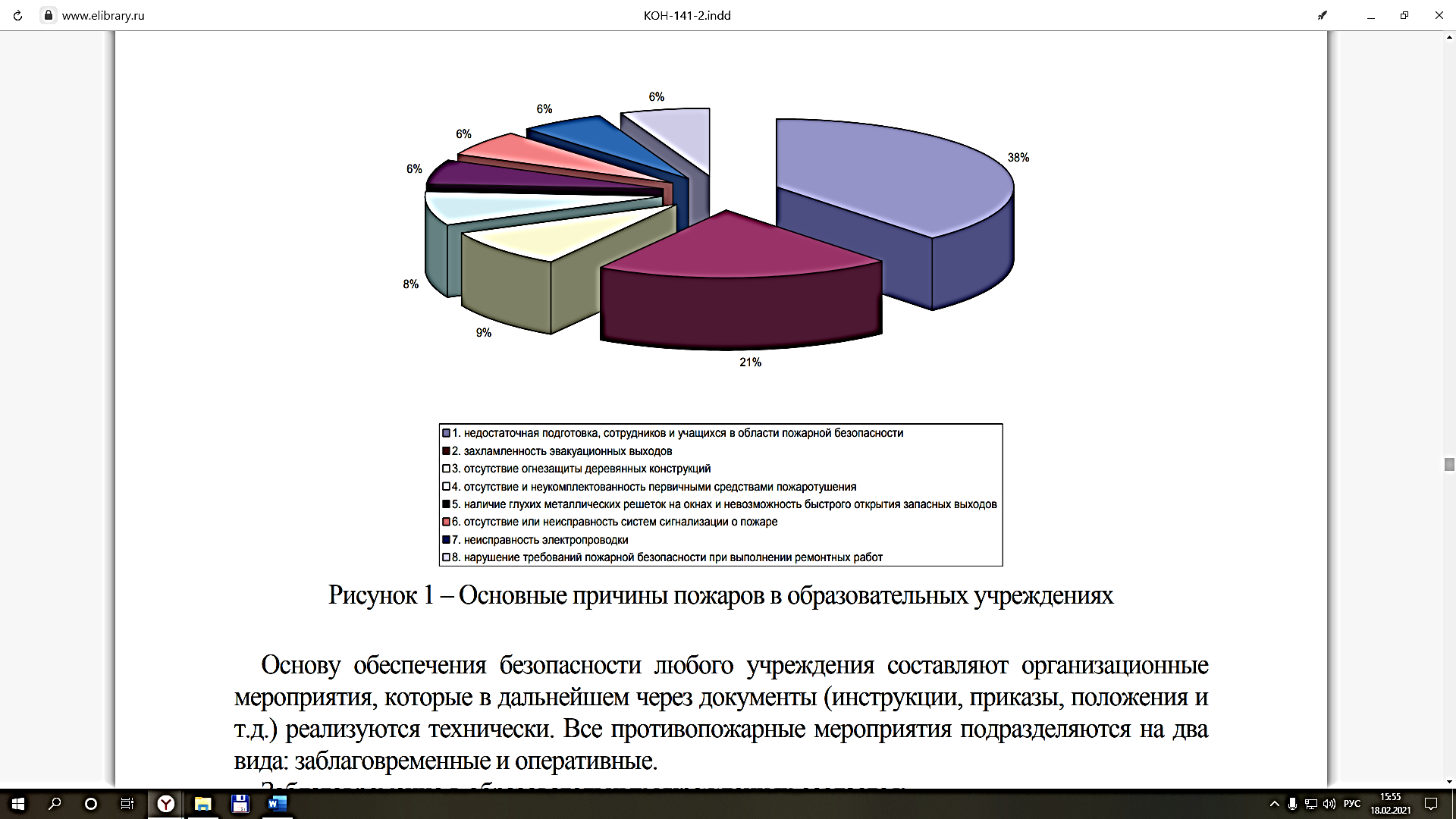 Рисунок 1.1. Основные причины пожаров в образовательных учреждениях.Основу обеспечения безопасности любого учреждения составляют организационные мероприятия, которые в дальнейшем через документы (инструкции, приказы, положения и т.д.) реализуются технически. Все противопожарные мероприятия подразделяются на два вида: заблаговременные и оперативные. Заблаговременно в образовательных учреждениях создается: нормативно - правовая база, т.е. положения, приказы, инструкции, возлагающие на должностных лиц обязанности по обеспечению безопасности людей; оснащение системами оповещения техническими системами обнаружения опасности, а также средствами безопасности; анализ возможных опасностей и обоснование принципов и способов защиты;  оценка критического времени экстренной эвакуации; организация обучения учащихся, преподавателей и персонала способам защиты и проведение учений и тренировок в соответствии с требованиями безопасности.На практике очень часто при возникновении пожара должностные лица учреждений образования допускают неточные и некорректные действия. Правила пожарной безопасности однозначно определяют содержание и приоритет действий руководителей, лиц, ответственных за пожарную безопасность, дежурных служб и т.д.: прибыть к месту пожара и сообщить о его возникновении в пожарную охрану;в случае угрозы жизни людей организовать их спасение; проверить и включить системы противопожарной защиты (оповещения, пожаротушения, дымоудаления и т.д.); при необходимости отключить электроэнергию и другие системы (вентиляции, лифты), т.е. воспрепятствовать дальнейшему развитию пожара; прекратить все виды деятельности в здании; эвакуировать всех учащихся и персонал; организовать (осуществить) общее руководство по тушению пожара до прибытия подразделений пожарной охраны, обеспечив при этом соблюдение мер безопасности; встретить подразделения пожарной охраны и показать им кратчайший путь до очага пожара, местонахождение пожарных гидрантов, водоемов; планировку здания, пути эвакуации и т.д. [16].Итак, основным направлением в организации пожарной безопасности образовательных учреждений является противопожарная профилактика, которая включает в себя: планирование мероприятий по обеспечению пожарной безопасности, проведение рейдов по проверке противопожарного состояния помещений и территории школы, разработку локальных актов, пропаганду пожарной безопасности и т.п. [23; 21]. Так же эффективным способом предупреждением пожаров является своевременное проведение тренировок по оповещению о пожаре, эвакуации, тушению очагов возгорания и действию нештатных пожарных команд. Необходимо проводить тренировки ежегодно с сотрудниками образовательных учреждений и обучаемым, что может стать залогом отсутствия пожаров в школе.В целом безопасность в образовательных учреждениях складывается исходя из множества факторов, одним из которых является степень должного обеспечения пожарной безопасности. За состоянием пожарной безопасности, в полной мере, отвечает руководитель образовательного учреждения. Рассматривая пожар как неконтролируемый процесс горения, влекущий за собой огромный материальный ущерб, опасность для здоровья и жизни граждан, очень важно сформировать у учащихся образовательных учреждений знания и умения в области пожарной безопасности. Это неотъемлемый компонент педагогического процесса, который помогает формироваться личности, знающей, как и зачем действовать в условиях экстремальной и опасной ситуации, стремится к постоянному самосовершенствованию и усвоению новых возможностей. В связи с чем возникает необходимость на наш взгляд совершенствовать методики преподавания основ безопасности жизнедеятельности с позиции повышения знаний о пожарной безопасности. В качестве, формирующего компонента пожарной безопасности, в учебном процессе обычно выступает такой учебный курс, как Основы безопасности жизнедеятельности, Экология. Такого плана учебные предметы, главной целью которых является культура безопасности, систематизируют и объединяют труды всех остальных учителей – предметников по подготовке учащихся к профилактике и грамотному преодолению опасных и вредных факторов, угрожающих здоровью и жизни. Образовательное учреждение обязано беспрекословно соблюдать все правила пожарной безопасности, а также исполнять все предписания, постановления и другие законные требования для обеспечения пожарной охраны. Очень важно регулярно проводить противопожарные мероприятия, которые должны быть направлены на создание условий, которые обеспечивали бы сведение до минимума возможности возникновения пожаров. При этом не забывать проводить противопожарную агитацию, а также обучать учителей и учащихся мерам пожарной безопасности. Таким образом одной из самых главных обязанностей образовательного учреждения для повышения пожарной безопасности является содержание в исправном, рабочем и надлежащем по закону состоянии систем и средств противопожарной защиты. Существует, определённый порядок действий при экстренной ситуации, который поможет уберечь персонал образовательного учреждения от огня, дыма и паники при обнаружении реального загорания или задымления. Правильная и чёткая команда даёт положительный психологический настрой, ускоряет правильные действия и предотвращает панику. Все должны беспрекословно выполнять подаваемые команды. Существуют определённые меры безопасности для обеспечения пожарной безопасности в образовательных учреждениях: запрещается использовать неисправное электрооборудование; нельзя использовать воду для тушения веществ, вступающих с ней в бурную химическую реакцию, не обесточенных проводов, электроприборов [13;12;13]. Пожарная безопасность в образовательном учреждении – это всегда полностью забота учителей и руководства школы. Если регулярно проводятся учебные эвакуации, противопожарные агитации, то учащиеся всегда будут в большей безопасности и будут чувствовать себя в школе защищенными. По причинам недостаточной осведомлённости и неподготовленности в сфере пожарной безопасности населения нашей страны нет должного уровня культуры собственной безопасности. Необходимо всегда знать и помнить, что жизнь и здоровье обучаемых целиком зависит от профессиональной подготовки учителей предметников.В настоящее время, от негативного воздействия возникшего пожара как в быту, так и в социальных объектах, и в целом в местах с массовым прибыванием людей не защищен ни один человек. В связи с этим общество вынуждено искать новые пути обеспечения безопасности, тем более, если мы говорим о безопасности детей (школьников). Обучающиеся зачастую не знают, как правильно себя вести в критических ситуациях, и это может стать причиной их гибели. В связи с этим на уроках ОБЖ стоит уделять особое внимание проблеме обеспечения пожарной безопасности и формировать основы безопасного поведения. Это позволит подготовить школьников к действиям в чрезвычайной ситуации и сохранить их жизнь. Таким образом, актуальным, на наш взгляд, представляется разработка и применение форм и методов по формированию безопасного поведения школьников при угрозе возникновения пожара в школе. Возникший пожар может причинить психологический, физический, материальный и нематериальный вред, а также представляет угрозу общественной и в целом государственной безопасности в случае возникновения огненного шторма на обширных территориях страны, что негативно скажется на здоровье, благополучии и безопасности каждого человека. А. Т. Смирнов отмечает, что именно «человеческий фактор» в настоящее время является, если не главным, то определяющим в деле обеспечения личной безопасности каждого человека и национальной безопасности России. При этом роль человека в обеспечении личной безопасности и национальной безопасности России постоянно возрастает [27]. Пожарная безопасность изучается не во всех классах, кроме того, формированию безопасному поведению уделяется не так много времени. Эффективное освоение нового материала по проблеме профилактики пожаров во многом зависит от того, каким образом будет преподнесен тот или иной материал обучаемым. Отметим, что верность выбора методов [1; 18] обучения на уроках ОБЖ во многом зависит от возраста школьников и их подготовленности, особенностей изучаемой темы, целей и задач обучения, материально-технического обеспечения, педагогического мастерства учителя и т. д. При изучении темы пожарной безопасности необходимо применять разные формы: урок, внеклассные и внеурочные мероприятия. Методы также должны быть разнообразными, их необходимо комбинировать, например, словесные методы можно сочетать с наглядными и практическими. Применение активных методов позволят учащимся стать создателями урока. Данные методы способствуют повышению интереса учащихся к предмету, развивают мышление, логику, учат обучаемых рассуждать, принимать решения в опасной ситуации, отвечать за собственные поступки, формировать практические навыки действий выживания в экстремальных ситуациях (при угрозе возникновения пожара).1.2.	Пожарная безопасность, как составляющая комплексной безопасности образовательных учрежденийАктуальность вопросов безопасности образовательных учреждений в комплексе очевидна (См. рисунок 1.2), так как в связи с растущими угрозами во всех сферах общества, речь должна идти о решении нескольких задач в области безопасности одновременно.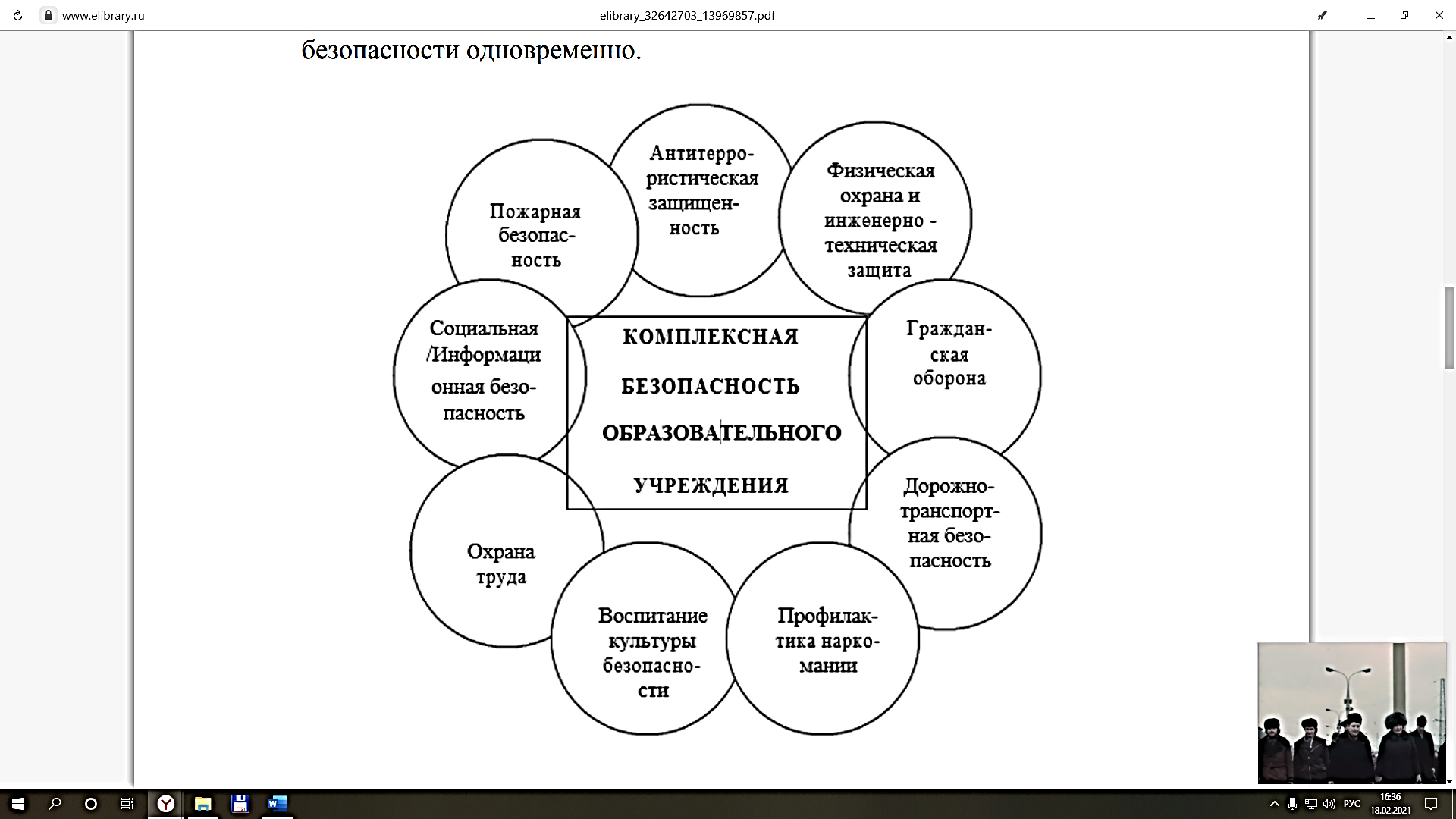 Рисунок 1. 2. Комплексная безопасность образовательного учреждения.Система комплексной безопасности образовательного учреждения предполагает состояние защищенности образовательного учреждения в обеспечение пожарной, химической и радиационной безопасности, снижение других техногенных природных рисков, защиту от терроризма и ряд других аспектов, обеспечивающее его безопасное функционирование. Для этого необходим ряд заблаговременных и оперативных организационных и технических мер, направленных на предотвращение и максимальное снижение человеческой гибели и материального ущерба. Поэтому нет важнее задачи для образовательного учреждения, чем обеспечение безопасных условий осуществления учебно-воспитательного процесса, которые гарантируют сохранение жизни и здоровья обучающихся. Главной целью обеспечения пожарной безопасности в образовательном учреждении является – сохранение жизни и здоровья учащихся и персонала за счет высокой степени противопожарного состояния учреждения, а также мер по исключению возгорания и возникновения пожара. Учреждения образования относятся к числу наиболее уязвимых структур. В связи с этим можно сказать, что хорошо оснащённое в противопожарном отношении образовательное учреждение, своевременно выполняемые действия и мероприятия в отношении пожарной безопасности, минимизирует риск возникновения чрезвычайной ситуации. Итак, в учебном процессе на уроках посвященных вопросам обеспечения пожарной безопасности необходимо проводить практические занятия, которые должны быть нацелены на систематизацию знаний по пожарной безопасности, на формирование умений, навыков, связанных с безопасным поведением при пожаре, способности к самоорганизации и самообразованию, осознанию важности пожарной безопасности в жизнедеятельности. На практических занятиях обучаемые готовят устные сообщения, участвуют в беседах, решают ситуационные задачи, осваивают умения и навыки использования первичных средств пожаротушения и оказания первой помощи. Кроме того, особенную роль в освоении предмета играет самостоятельная работа. Она направлена на получение дополнительной информации по изучаемым темам, на самообразование и совершенствование знаний по определенному вопросу программы. Самостоятельно обучаемые готовятся к урокам и практическим занятиям, работают с учебниками, готовят сообщения. В течение учебного года, помимо текущей учебной классной и самостоятельной работы, обучаемые создают презентации, нацеленные на освещение различных вопросов пожарной безопасности. Обязательными являются задания, выполняемые школьниками на практических работах и инвариантные задания для самостоятельной работы. Кроме сказанного заметим, что в исследуемой нами проблематике существенную роль играет и внеклассная работа именуется образовательной, однако осуществляется в формах, отличных от классной – урочной системы. Большинство авторов считают, что внеклассная работа – это учебно-воспитательный процесс, реализуемый во внеурочное время сверх учебного плана и обязательной программы коллективом учителей и учеников или работников и учащихся учреждений дополнительного образования на добровольных началах, обязательно с учетом интересов всех ее участников, являясь неотъемлемой составной частью учебно-воспитательного процесса для расширения и углубления знаний, умений и навыков развития самостоятельности, индивидуальных способностей учащихся, а также удовлетворения их интересов и обеспечения активного и разумного досуга [8]. Она имеет ряд особенностей и формирует собственные задачи, но в тоже время направлена на достижение планируемых результатов основной образовательной программы. Основными задачами внеклассной работы по предмету являются [4; 19]:создание условий для формирования у обучающихся интереса к предмету «Основы безопасности жизнедеятельности»; организация занятости обучающихся в свободное от учёбы время; развитие навыков организации и осуществления сотрудничества с участниками образовательного процесса; усовершенствование знаний, закрепление умений и навыков, приобретенных на уроках ОБЖ; содействие развитию способностей и личностных качеств учащихся.В рамках нашего исследования определяем внеклассную работу по курсу «Основы безопасности жизнедеятельности» как форму различной организации учащихся на добровольной основе под руководством учителя для проявления и развития их познавательных интересов и творческой самостоятельности, связанную с вопросами организации безопасности личности, общества и государства [7].Согласно основным классификациям, внеклассная работа подразумевает ее проведение в следующих формах [11]:1.	Индивидуальная: - исследовательская работа; - подготовка к олимпиадам. 2.	Групповая: - кружковая работа; - экскурсии; - факультативы; - секции. 3.	Массовая: - Тематические праздники, вечера; - Предметная неделя по ОБЖ; - Олимпиады, игры, викторины - Дни здоровья; - «Веселые старты»; - Походы.При использовании внеклассной работы при организации учебного процесса следует практиковать проведение встреч со специалистами, имеющими отношение к области безопасности жизнедеятельности (работники МЧС, МВД, ГИБДД, медицинский персонал). Изучение материала, требующего больших затрат времени, может быть продолжено во внеучебное время посредством организации внеклассной работы в форме факультативов и участия учеников в кружковой деятельности определенной направленности (отряды юных спасателей, юных инспекторов дорожного движения).Отметим, что на современном этапе существенно возрастает риск различных чрезвычайных ситуаций различного характера. Это связано с целым комплексом причин, в числе которых одно из ведущих мест занимает человеческий фактор. Внедрение новых технологий, инновационных решений неотделимы от сопряженного роста компетенции специалистов в различных отраслях экономики. Помимо чисто профессиональных компетенций важны еще и специальные компетенции в области обеспечения безопасности, расчета рисков внедрения тех или иных технологий и решений в практику. Для этого на всех уровнях образования введена дисциплина «Безопасность жизнедеятельности», которая и призвана дать методический инструментарий для решения вышеперечисленных задач в будущей профессиональной деятельности специалиста.В связи, со сложившейся обстановкой в области безопасности возрастает потребность внесения изменений в современную систему образования с целью повышения мотивации обучающихся к изучению предмета «Основы безопасности жизнедеятельности», что впоследствии обеспечит более высокий уровень подготовки подрастающего поколения в области безопасности жизнедеятельности. Достижение планируемых результатов в данной области напрямую связано с внедрением федеральных государственных стандартов второго поколения, которое повлекло за собой усовершенствование учебного процесса, а именно появление и апробацию новых форм и видов учебной деятельности, одним из которых является внеклассная работа. Для успешного усвоения материала помимо теоретических знаний необходима отработка практических навыков. Однако, как отмечают авторы [22], лишь для некоторых специальностей учебной программой предусмотрены лабораторные работы по изучению закономерностей изменения показателей вредных и опасных факторов, их воздействия на организм человека, методов защиты, оказанию первой медицинской помощи. Также недостаточно тщательно выполняется требование ежегодного проведения тренировок с учащимися учреждений начального, среднего образования [17].Таким образом, одним из приоритетных задач, поставленных перед учителем ОБЖ является разработка и внедрение современных, эффективных, инновационных методик и технологий, способствующих изучению предмета. Учителю необходимо разработать комплекс упражнений, включить применение видео и аудио записей в практику преподавания пожарной безопасности в школе. При систематизации и разработке упражнений необходимо отобрать формулы наиболее употребляемых фраз и глоссарий, способствующие укреплению коммуникативных возможностей обучаемых. Так же, к примеру необходимо использовать возможность применения интернет ресурсов, видео, аудио записей, компьютерных технологий и программ, в обучении, что автоматически расширяет границы обычных учебных занятий, превращая их в ежедневное, современное, увлекательное мероприятие. Среди предложенных нами методов обучения ОБЖ важным является комплексное применение устных, условно-речевых, визуальных и коммуникативных упражнений, основной задачей которых является формирование умений самостоятельного применения полученных знаний как в быту, так в особенности и в будущей профессиональной сфере. Одним из немаловажных моментов, на который делается акцент, возможность автономно удаленного обучения школьников, внеурочное время включительно, что позволит в сжатые сроки достичь больших результатов в профессиональном овладении предметной области в обеспечении пожарной безопасности. В настоящее время учебный процесс кроме традиционных методов может опираться на накопленный опыт учителей организаторов ОБЖ, который позволит учителям разрабатывать универсальный конструктор уроков ОБЖ разных типов, проанализировать уже имеющейся опыт занятий проводимых на дистанционном формате и предложить оптимальные методы, приёмы и средства обучения, что в свою очередь будет способствовать повышению эффективности учебного процесса при реализации дистанционных образовательных технологий. В учебный процесс можно на современном этапе внедрять кейс-метод, обладающий определенными преимуществами и позволяющий «погружать в проблему», изучать объекты и процессы в их взаимосвязи, применять комплексные знания [25, с. 247]. Особенность кейс-метода в том, что он позволяет целенаправленно активизировать мышление обучающихся, достичь высокой степени вовлеченности обучаемых в учебный процесс, повысить мотивацию, интенсифицировать учебную деятельность, организовать творческое решение проблем [24, с. 155]. Авторы анализируют виды проблемных ситуаций, выступающих основой применения, кейс-метода: ситуации-проблемы, ситуации-иллюстрации, ситуации-упражнения [25, с. 157], при этом ситуации должны соответствовать изучаемому содержанию, содержать необходимое количество информации, отражать реальный сюжет профессиональной деятельности [26, с. 76]. Основными дидактическими задачами кейс-метода, по мнению авторов, выступают: возможность применять верные решения в условиях неопределенности; разрабатывать алгоритм принятия решения; овладевать навыками исследования ситуаций; разрабатывать план действий, ориентированных на намеченный результат [28, с. 18]. Надо также сказать о том, что в современной жизни газета как средство массовой информации отошла на второй план после Интернет-ресурсов, уступив в конкурентной. борьбе. Однако в обучении ОБЖ она может использоваться как средство передачи информации о произошедших чрезвычайных ситуациях и актуальной информации о способах защиты от них. Сообразно с этим, мы считаем возможным на уроках ОБЖ использовать информационные блоки по материалам периодической печати с целью воспитания культуры безопасности и ответственности за собственную безопасность и безопасность окружающих. Однако, к отбору тематических информационных блоков следует подходить ответственно, учитывая серьезность издания, содержательность, интересность и актуальность информационного блока, а также его соответствие программному содержанию предмета «Основы безопасности жизнедеятельности», либо наличие информации, сопереживание которой может оказывать воздействие на формирование активной жизненной позиции будущего гражданина России. Преподаватель-организатор ОБЖ может показать свое отношение к прочитанному, и уместнее это будет сделать после обсуждения статьи обучающимися. Обучающиеся должны научиться анализировать прочитанное, уметь высказать свою точку зрения и отстоять ее. Тематические информационные блоки на уроке ОБЖ могут быть использованы в качестве смены занятий в начале урока для нетрадиционного вступления в соответствии с темой урока; в середине, в конце урока для закрепления материала; как пропедевтику какой-то темы за несколько занятий до изучения материала; как повторение и закрепление изученного. Для подбора информационных блоков можно использовать еженедельник «Аргументы и Факты», журнал «Спасатель МЧС России», газету «Служба спасения 01». В этих изданиях можно найти материалы на различные темы. Газета «Аргументы и факты» публикует материалы о действиях в чрезвычайных ситуациях криминального характера, при стихийных и антропогенных ситуациях. Газета «Спасатель МЧС России» – еженедельное ведомственное издание Министерства Российской Федерации по делам гражданской обороны, чрезвычайным ситуациям и ликвидации последствий стихийных бедствий. Кроме отмеченного выше на наш взгляд формирования навыков обучаемых в области пожарной безопасности требует от школьников ведения подвижного образа жизни т.к. совершенствование технологий в современном мире в определенной степени способствует опасному малоподвижному образу жизни многих молодых людей. Благодаря мгновенному доступу практически ко всему в любой момент времени, технология может быть использована для улучшения физической формы и потенциально спасения жизней. Сегодня увлечения, основанные на технологиях, настолько укоренились в образе жизни молодежи, что часто забывается, что они могут служить ценным инструментом. Например, активные игровые платформы, такие как HopSports и KinectXbox, приглашают пользователей в комфортную и привычную среду, предлагая возможность для умеренной физической активности [9]. Многие обучающиеся имеют свои собственные игровые приставки, и они могут перенести свое вдохновение на занятия по физическому воспитанию на совершенно новый уровень дома [5]. Для учителей становится все более важным использовать все имеющиеся в их распоряжении средства для улучшения здоровья своих обучающихся. Некоторые преподаватели физической культуры нашли ключ к успеху в использовании того, что молодые люди любят больше всего и очень часто, это новые достижения в области технологий [14]. Создавая интерактивные и развлекательные занятия с отслеживанием активности, музыкой, танцами и играми, учителя могут улучшить оздоровительные практики учащихся не только в учебных заведениях сегодня, но и дать толчок в последующие десятилетия [9].1. 3. Дистанционное обучение в вопросе повышения знаний у обучающихся по пожарной безопасностиКак известно, традиционный подход к образованию исторически строился на основе прямого контакта преподавателя (учителя) с учениками (обучаемыми) – проведение уроков, видеоуроков, семинаров и т.д. Такая форма обучения предполагает непосредственное межличностное общение, дискуссии, споры. При этом, что очень важно, преподаватель не просто дает обучаемым информацию по соответствующей дисциплине, но и делится с ними своим жизненным опытом, передает им свое эмоциональное восприятие предмета и обсуждаемых в рамках предмета проблем. Как отмечал академик Б. С. Гершунский: «Учитель – это человек, не только получивший специальное педагогическое образование, но и всегда ощущающий себя на острие общественных проблем, осуществляющий важнейшую социальную функцию, обеспечивающий связь времен и преемственность поколений, без чего вообще немыслимо прогрессивное развитие рода человеческого…» [3, с. 3]. ХХ век ознаменовался переходом человечества к информационному обществу, в котором особую роль играют цифровые технологии. Цифровая трансформация коснулась всех областей: политической, экономической, социальной, культурной. В условиях стремительного обновления и уплотнения информационных потоков ведущую роль в формировании IT-компетентности играет образование, именно оно обеспечивает готовность человека работать с различными источниками и носителями информации, критически осмысливать её и использовать для решения личностно и общественно значимых проблем. Все больше внимание уделяется персонификации образования на основе использования электронного обучения и дистанционных технологий. Нормативную базу их применения заложил Федеральный закон от 29.12.2012 г. № 273-ФЗ «Об образовании в Российской Федерации», закрепивший право организаций, осуществляющих образовательную деятельность, применять электронное обучение и дистанционные образовательные технологии (ст. 16). Закон дал точное толкование этих понятий: «Под электронным обучением понимается организация образовательной деятельности с применением содержащейся в базах данных и используемой при реализации образовательных программ информации и обеспечивающих её обработку информационных технологий, технических средств, а также информационно-коммуникационных сетей, обеспечивающих передачу по линиям связи указанной информации, взаимодействие обучающихся и педагогических работников. Под дистанционными образовательными технологиями понимаются образовательные технологии, реализуемые в основном с применением информационно-телекоммуникационных сетей при опосредованном (на расстоянии) взаимодействии обучающихся и педагогических работников» (п.1 ст. 16) [20].С развитием сети Интернет, с появлением такого феномена как электронная почта, во всем мире начала внедряться удаленная (дистантная) форма образования. В России подобное явление появилось в 2012 г. Первоначально такое обучение рассматривалось лишь как разновидность обучения заочного, не подменяющая основной формы – очной. Однако разразившаяся в первом полугодии 2020 года эпидемия коронавирусной инфекции неожиданно привела к серьезному развороту в эволюции образовательного процесса в нашей стране. В период эпидемии большинство учебных заведений, в т.ч. очной формы обучения, было переведено на удаленный режим работы, который рассматривался как временный, вынужденный. В течение этого периода преподаватели и обучаемые были выключены из такой важной для получения качественного образования сферы, как академическая среда, поскольку были лишены возможности поддерживать непосредственные контакты. Было совершенно очевидно, что при таком режиме преподаватель посредством технических средств (через сеть Интернет) может лишь ретранслировать обучаемым безликую информацию, лишенную эмоциональных и личностных моментов. Перевод на эту новую форму обучения был проведен достаточно быстро, в определенной степени внезапно, без достаточной методической подготовки. И вот, к примеру, как комментировали проведение уроков средней школы в удаленном формате некоторые российские учителя: «Оказалось, в России нет хороших методик дистанционного обучения. Преподаватели ведут уроки так, как это бывает в очном режиме и зачастую они превращаются в консультации по самообразованию. Педагоги, с которыми удалось пообщаться, сходятся в том, что результат обучаемости на дистанционных уроках в том виде, в котором они проходят сейчас, очень невысокий…» [2] Т.е. качество такого обучения намного ниже того, что дается при непосредственном контакте. Однако, надо сказать, что развитие информационного пространства современной школы позволит всем участникам образовательного процесса стать органичной частью всемирного образовательного пространства. Можно предположить, что техническое ресурсное обеспечение школы, и достаточно высокий образовательный уровень педагогического коллектива вместе с большим желанием и интересом со стороны обучаемых по предметам, направленным на получение практического опыта, позволит нам перейти на новый уровень информатизации образовательного пространства. Учителя-предметники ОБЖ могут активнее применять в учебном процессе как готовые цифровые образовательные разработки, так и созданные самостоятельно. В настоящее время рационально стала использоваться компьютерная техника в предметных кабинетах и компьютерных классах, для чего было составлено расписание их занятости учителями предметниками. Кроме того, дистанционное образование – современная технология, которая позволяет сделать обучение более качественным и доступным. Это образование нового тысячелетия, связанное с использованием компьютера как инструмента обучения, и сети Интернет, как образовательной среды. Министерство просвещения рекомендовало использование бесплатных образовательных платформ для обучения школьников на дистанте. Рекомендованные платформы: Портал дистанционного обучения (http://do2.rcokoit.ru). Интерактивные курсы по основным предметам школьной программы. Российская электронная школа (https://resh.edu.ru/). Видеоуроки и тренажеры по всем учебным предметам. Московская электронная школа (https://uchebnik.mos.ru/catalogue). Видеоуроки и сценарии уроков. Лекториум (https://www.lektorium.tv/). Онлайн-курсы и лекции для дополнительного образования. Отдельный блок курсов по наставничеству, педагогике и работе в кружках.Интернет урок (https://interneturok.ru/). Библиотека видеоуроков по школьной программе. Якласс (https://www.yaklass.ru/). Видеоуроки и тренажеры.В учебном процессе каждый педагог на дистанте искал свои пути. Для школ примером может послужить сервис при подготовке к урокам  программа «Bandicam», которая позволяла вести одновременную запись экрана компьютера, голоса и видеоизображения с веб-камеры. Этот функционал позволял записывать теоретическую часть урока, демонстрировать выполнение тренировочных упражнений. Материал размещается на «Яндекс Диске», а ссылка дается учащимся в карте урока, что может в свою очередь позволить повысить уровень знаний обучаемых по предмету ОБЖ в целом и в частности по пожарной безопасности с позиции повышения уровня восприятия информации. Другим примером может послужить активно применение интерактивных тетрадей skysmart, подготовленные на основе пособий для самостоятельной работы, разработанных к учебникам издательства «Просвещение». Ученики могут заниматься с любого устройства (компьютера, планшета или смартфона). Ресурс интерактивной тетради обеспечивает оценивание выполненных заданий, учитель сразу получает результаты, что существенно сокращает затраты рабочего времени.Еще одним примером может послужить вариант использования интерактивных заданий для проверки знаний, для которых хорошо подходит сервис «LearningApps». Использование данного ресурса позволило педагогам создавать свои задания по темам, связанным с пожарной безопасностью, отправлять ссылку учащимся и получать от них выполненные задания. Поддерживать мотивацию обучаемых помогает геймификация уроков. В дистанционном формате это оказалось намного проще, так как применялись различные серверы с элементами игры и соревнований. Элементы рефлексии, возможность оценить успешность обучения в дистанционном режиме осуществлялись через проектную деятельность.В итоге использование дистанционных технологий имело и опосредованные эффекты (кроме повышения IT-компетентности педагогов, развития навыков самоорганизации и самостоятельности обучающихся и т.д.), например, активное включение в образовательный процесс родителей. Находясь на самоизоляции, выполняя работу в удаленном режиме, многие смогли наблюдать за работой учителей при подключении детей к урокам в режиме онлайн, лучше понять особенности и значение педагогической деятельности. Выполнение коллективных детско-взрослых проектов укрепило семейные отношения.Таким образом, ситуация с пандемией акцентировала вниманием на том, что педагогическую практику необходимо быстрее адаптировать к использованию цифровых сервисов и грамотному их сочетанию с традиционными инструментами. И сегодня муниципальной системе образования предстоит продолжить решать комплексные задачи непрерывного повышения профессиональной компетентности педагогов в области использования информационных технологий и обновления ресурсной базы, инфраструктуры цифрового образования. Мы убеждены, что государство должно систематически поддерживать учителя, видя в нем своего важнейшего союзника и нравственно-духовного проводника, транслятора национальных ценностей, повышать государственный и социальный статус педагога. Это, безусловно, будет способствовать тому, что учитель станет уважаемым в обществе человеком и будет являть пример нравственного, гражданского и личностного начала и поведения. Убеждены, что только в таком случае риски и вызовы безопасности в эпоху цифровизации образования возможно минимизировать, тем самым обеспечивая и национальную безопасность.Выводы по первой главе. Организацию и проведение занятий по пожарной безопасности, выбор форм, методов и средств обучения необходимо осуществлять исходя из специфики содержания изучаемых тем, возрастных особенностей и учёта для данного района негативного характера природных явлений и наличия опасных производств в регионе. Кроме того, мы проанализировали необходимость в применении в учебном процессе интерактивных моделей природных явлений и процессов, использование, электронных вариантов тестирования и выполнения практических работ, активное использование ресурсов сети Интернет. Применение компьютера и дистанционного обучения на уроках – не дань моде, не способ переложить на него многогранный творческий труд преподавателя, а действенное средство интенсификации образовательного процесса, активизации познавательной деятельности учащихся, повышения их мотивации к изучению ОБЖ и эффективности урока.ГЛАВА 2. ОПЫТНО-ЭКСПЕРЕМЕНТАЛЬНОЕ ИССЛЕДОВАНИЕ ПО ПОВЫШЕНИЮ УРОВНЯ ЗНАНИЙ ОБУЧАЕМЫХ ПО ПОЖАРНОЙ БЕЗОПАСНОСТИ В ОБРАЗОВАТЕЛЬНОМ УЧРЕЖДЕНИИОбщеизвестно, что любой из пожаров и особенно в местах массового пребывания людей, вне зависимости от классификации зданий по функциональной пожарной опасности и конструктивных особенностей, неразрывно связан с материальным ущербом, а также реально невосполнимым и неисчисляемым вредом для жизни и здоровья граждан. В связи с чем среди массива многообразных и обязательных требований по обеспечению пожарной безопасности указанных объектов защиты, особое внимание уделялось и уделяется сейчас вопросам быстрой, самостоятельной, безопасной эвакуации людей и имущества наружу здания и защиты от возможности воздействия опасных факторов пожара и ограничение его последствий. В любом современном государстве вопросам обеспечения пожарной безопасности уделяется значительное внимание, поскольку она рассматривается как одна из составляющих обеспечения национальной безопасности. Достижение требуемого уровня пожарной безопасности на объектах защиты создает возможности для поддержания высокого уровня социально-экономического развития государств, поскольку пожары наносят значительный материальный ущерб во всех отраслях народного хозяйства, приводят к травматизму и гибели людей и объектов. Однако, несмотря на достигнутые успехи многих стран в области пожарной безопасности, продолжает оставаться нерешенным целый комплекс проблем не только технического, технологического, организационного, но и правового характера, что требует своего скорейшего разрешения на уровне государственно-юридического воздействия. В связи с чем проведения занятий в образовательных учреждениях по пожарной безопасности необходимо проводить не только на уроках ОБЖ, но и в рамках внеклассных мероприятий, и на родительских собраниях с применён новых методик в обучении и средств ИКТ и достижений, которые учебные заведения приобрели и получили опытным путем на практике в ходе проведения занятий на дистанционной форме обучения.2. 1. Опытно-экспериментальная работаИтак, целью опытно-экспериментальной работы является определить и экспериментальным путем доказать эффективность педагогических условий, обеспечивающих формирование готовности обучающихся общеобразовательной организации к действиям в условиях пожарной опасности. Тестирование проводилось в двух классах в 8 «А» и в 8 «Б» классах МОБУ СОШ № 31 г. Таганрога. Экспериментальной группой в эксперименте являются обучаемые 8 «Б» класса, а контрольной школьники 8 «А» класса. В тестирование приняли участие 20 школьников 8 «А» и 20 обучаемых 8 «Б» класса» (См. Приложение1, 2).На формирующем этапе исследования была проведена диагностика знаний школьников по тестам, приведенным в приложение 1 и 2, которая показала следующие результаты.Для оценки результатов был использован метод В.Н. Латчука «Оценка знаний учащихся». Оценивать результаты школьников следует по следующим параметрам (См. таблицу 2.1):Таблица 2.1. Нормативы оценки знаний учащихсяТаблица 2.2. Список обучаемых 8 «А» класс.Таблица 2.3. Список обучающихся 8 «Б» класса.На формирующем этапе исследования была проведена диагностика знаний школьников по тестам, приведенным в приложении 1 и 2, которая показала следующие результаты в классе 8 «А»:Таблица 2.4. Первичное тестирование обучающихся 8 «А» классаИтак, результаты первичного тестирования: в контрольной группе 8 «А» класс обучаемые демонстрируют: по тесту 1 – «Пожарная безопасность. Развитие обстановки на пожаре» 56% школьников – адекватный уровень сформированности потребности в безопасном поведении при пожарной опасности; 34% школьников – тревожный уровень; 14% школьников – неадекватный уровень сформированности потребности в безопасном поведении при пожарной опасности. Рисунок. 2. 1. Первичное тестирование обучающихся 8 «А» класса – Тест 1.Рисунок. 2. 2. Первичное тестирование обучающихся 8 «А» класса – Тест 2.По тесту 2 «Пожарная безопасность в жилых помещениях» 36% школьников показало хороший уровень знаний в области поведения в жилых помещениях в случае возникновения пожара, 46% школьников показали достаточный уровень знаний о способах использования этих первичных средств пожаротушения, 18% - показали недостаточный уровень знаний о видах первичных средств пожаротушения, что к ним относиться и как их использовать. Таблица 2.5. Первичное тестирование обучающихся 8 «Б» классаРисунок. 2. 3. Первичное тестирование обучающихся 8 «Б» класса  Тест 1.В экспериментальной группе 8 «Б» класс обучаемые демонстрируют: по тесту 1 – «Пожарная безопасность. Развитие обстановки на пожаре» 50% школьников – адекватный уровень сформированности потребности в безопасном поведении при пожарной опасности; 20% школьников – тревожный уровень; 20% школьников – неадекватный уровень сформированности потребности в безопасном поведении при пожарной опасности. По тесту 2 «Пожарная безопасность в жилых помещениях» 45% школьников показало хороший уровень в области использования первичных средств пожаротушения, 30% школьников показали достаточный уровень знаний о способах использования этих первичных средств пожаротушения, 25% - показали недостаточный уровень знаний о видах первичных средств пожаротушения, что к ним относиться и как их использовать. Рисунок. 2. 4. Первичное тестирование обучающихся 8 «Б» класса  Тест 2.2 .2. Оценка эффективности проделанной работыВ 8 «А» занятия проходили в соответствии с тематическим планированием учителя-предметника, а 9 «Б» являлся экспериментальным классом, в котором занятия проходили в соответствии с представленным во втором параграфе данной главы планом.При подготовке опытно-экспериментального исследования упор был сделан на уровень знаний школьников в области пожарной безопасности и действий учащихся при возникновении пожара в здании образовательного учреждения. Заметим, что школьникам необходимо знать, как вести себя дома, на улице, в школе и т.д., чтобы не допустить пожара; что нужно делать и чего делать не следует, когда пожар уже произошел; как пользоваться первичными средствами пожаротушения и когда ими пользоваться нельзя, как спасти себя и окружающих при пожаре, как правильно оказать первую медицинскую помощь. И это еще далеко не весь перечень знаний и навыков. Ведь в каждом отдельном случае пожара есть свои особенности. Например, необходимо, чтобы обучаемые знали, что нужно делать, если пожар произошел в образовательном учреждении, конкретно разобрать действия: где, в какой части здания, потому что из этого нужно рассчитывать свои действия. Однако при малом количестве часов на изучение такой объемной темы, сложности организации практических занятий, учений, результат обучения оставляет желать лучшего: в случае возникновения опасной ситуации оказывается, что ни школьники, ни персонал не обладают достаточным знаниями и навыками, чтобы правильно эвакуироваться из помещения, предпринять меры по предупреждению ЧС. Итак, следует отметить острую необходимость в проведении дополнительных занятий по тематике, изучаемой в работе для осваивания материала – правил пожарной безопасности. Надо сказать, что предварительное тестирование проведенное в двух классах 8 «А» и 8 «Б» показало, что необходимо проводить работу по повышению уровня знаний в области формирования уровня знаний по пожарной безопасности у 8 «Б» класса, т.к. у обучающихся этого класса знания в данной области находятся преимущественно на среднем уровне, другими словами выявлен низкий уровень сформированности знаний и навыков в области пожарной безопасности. Таким образом, на втором этапе педагогического эксперимента были проведены занятия с обучаемыми, беседы, был использован видеоматериал. Кроме того, определена необходимость во внедрении методов активного обучения, позволяющих повысить качество теоретической и практической подготовленности обучаемых в области пожарной безопасности (метод ситуационно-имитационного моделирования, метод анализа проблемной педагогической ситуации, практико-ориентированные методы, игровой метод). Урок 1. Признаки развития обстановки на пожаре.Школьникам на уроке было рассказано и показано в виде презентационных и видео материалов об основных признаках развития обстановки на пожаре (См. Приложение 3). Наличие запаха перегревшегося вещества и появление легкого, сначала едва заметного, а затем все более сгущающегося и действующего на глаза дыма  это первые верные признаки пожара. Электрические провода, постепенно нагреваясь при перегрузке, сначала «сигнализируют» об этом характерным запахом резины, а затем изоляция воспламеняется и горит или тлеет, поджигая расположенные рядом предметы. Одновременно с запахом резины может погаснуть свет или электрические лампы начнут гореть вполнакала, что иногда также является признаком назревающей опасности загорания изоляции электропроводов. Кроме того, было сказано, что известно, что здание состоит из одного или нескольких помещений, отделенных друг от друга стенами, перегородками и перекрытиями. Развитие пожара в помещении зависит от физико-химических свойств горючего мате-риала, его состояния, количества, условий притока воздуха в помещение и т.д. Условия притока свежего воздуха зависят от наличия проемов в ограждающих конструкциях помещения и их величины. Отдельно на уроке было рассказано о трех стадиях развития пожара. Итогом занятия стало наличие вывода, к которому пришли сами обучаемые, что немедленная встреча прибывших к месту пожара подразделений пожарной охраны должностными лицами образовательного учреждения позволяет значительно сократить время на проведение разведки и повысить эффективность действий пожарных по спасению людей и ликвидации пожара. Урок 2. Способы прекращения горения при пожарах.Обучаемым было рассказано и показано посредством видеоматериалов, что существует четыре основных способа прекращения горения: (См. Приложение 4).1. Охлаждение зоны горения или горючих веществ. 2.  Изоляция горючих веществ или окислителя (воздуха) от зоны горения.3.  Разбавление воздуха или горючих веществ негорючими.4. Химических торможение (ингибирование) реакции горения. Приемы прекращения горения и средства тушения пожаров.На уроке школьникам было рассказано и о первичных средствах тушения пожаров, которые предназначены для ликвидации пожаров в начальной стадии их развития. К первичным средствам тушения относят:огнетушители;пожарный инструмент (крюки, багры, ломы, топоры и т.п.);совковые лопаты;ящики с песком;бочки с водой;кошму;пожарные ведра.Отдельно было разобрано первичное средство пожаротушения огнетушитель – это аппарат, предназначенный для ликвидации загорания огнетушащими средствами, помещаемыми в сосуд вместимостью 1–1000 дм3 Огнетушители могут быть переносными и передвижными. В зависимости от условий тушения загорания огнетушители подразделяются по виду огнетушащих веществ:пенные (химические пенные, воздушно-пенные);порошковые;углекислотные;хладоновые.Школьникам было показано, как запускать в действие порошковый огнетушитель, подробно разобрано их назначение и устройство. Урок 3. Условия и причины возникновения пожаров.На уроке школьникам было рассказано, что правильная организация действий по спасению людей до прибытия пожарной охраны напрямую зависит от качества проведения практических занятий и учебных тренировок, направленных на предупреждение возникновения паники и других негативных проявлений беспорядочного поведения обучаемых/сотрудников при любых чрезвычайных ситуациях (См. Приложение 5). Кроме того, отдельно было указано на то, что наличие большого количества легковоспламеняющихся веществ и горючих жидкостей на предприятиях, проведение электро- и газосварочных работ, выступает в качестве потенциальной опасности и может привести к появлению искр от работающих двигателей и др., что в свою очередь являются наиболее благоприятными условиями для возникновения пожаров.2.3. Результаты проделанной работы.Расчет U критерия Манна – УитниТаким образом, после проведения занятий по тематике, исследуемой в работе и по вторичному проведенному тестированию, можно сделать вывод, что в экспериментальном классе уровень знаний повысился. Что и видно из ниже приведенной таблицы и построенной гистограммы.Таблица 2.6. Вторичное тестирование обучающихся 8 «Б» класса.Рисунок 2.5. Результат вторичного тестирования обучающихся 8 «Б» класс – Тест 1.Рисунок 2.6. Результат вторичного тестирования обучающихся 8 «Б» класс – Тест 2.Занятия в 8 «А» классе проводились учителем предметником по утвержденным учебным планам. Вторичное тестирование показало следующие результаты (См. Таблицу 2.7. и рисунок 2.4), которые не сильно изменились с того периода, когда проводилось первичное тестирование.Таблица 2.7. Вторичное тестирование обучающихся 8 «А» класса.Рисунок 2.7. Результат вторичного тестирования обучающихся 8 «А» класс – Тест 1.Рисунок 2.8. Результат вторичного тестирования обучающихся 8 «А» класс – Тест 2.Итак, анализ результатов исследования позволяет определить у школьников качество практической готовности к действиям в условиях пожарной опасности. Так, в экспериментальной группе (8 «Б» класс) этот показатель соответствует 78%, а в контрольной группе - 45%.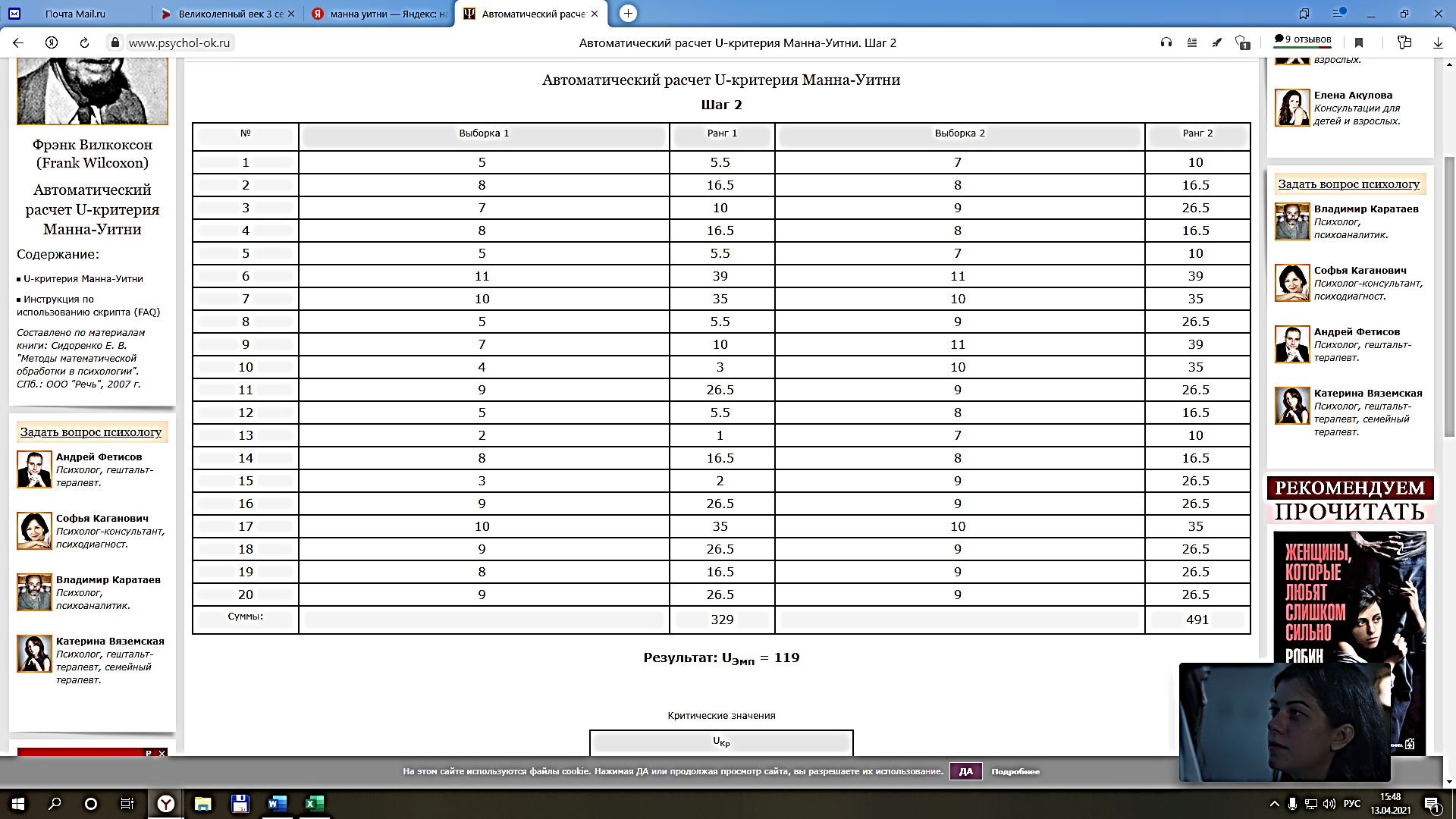 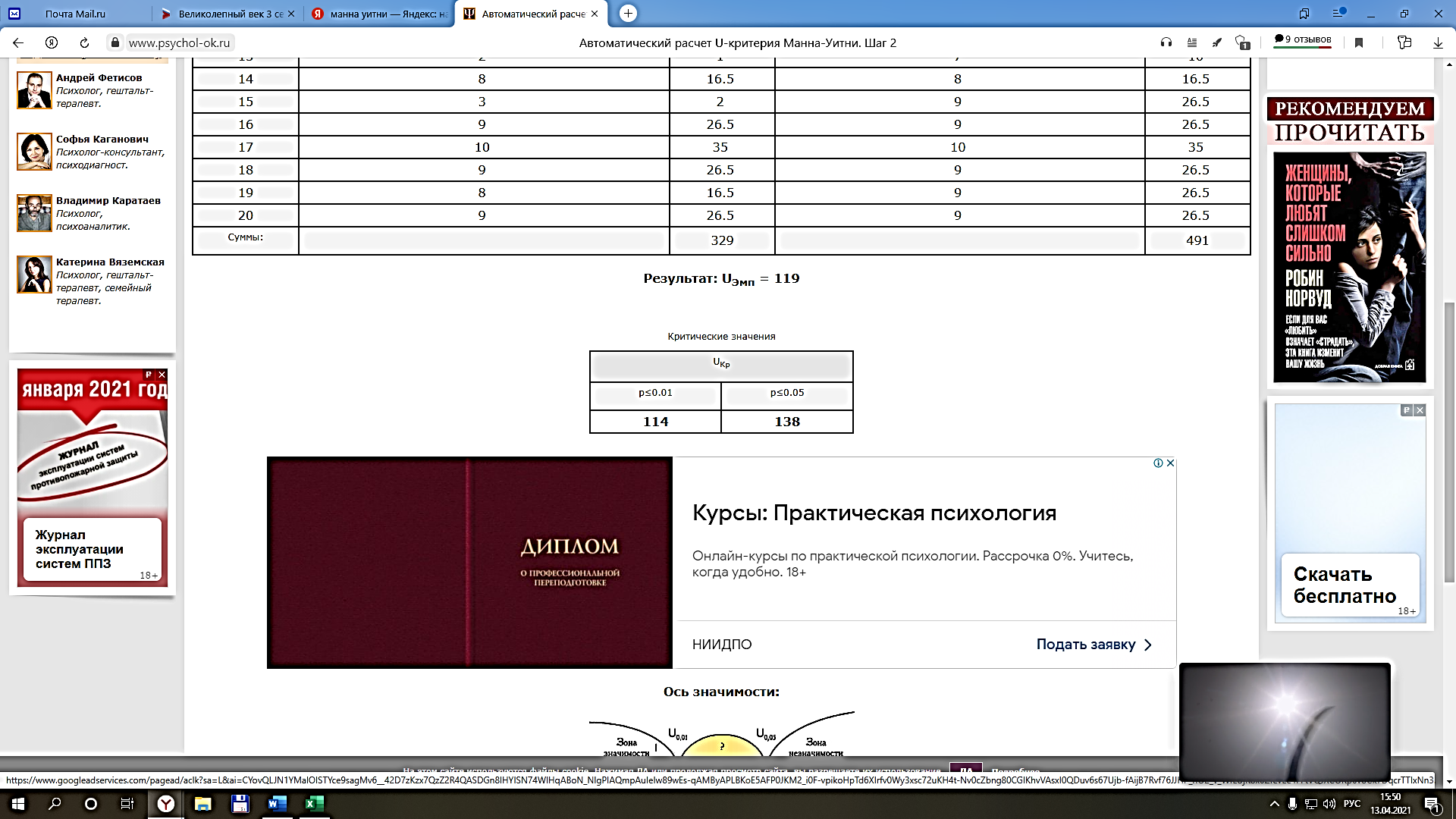 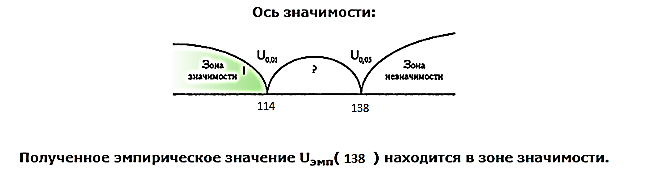 Вывод по 2-й главе: Делая вывод по данной главе, можно сказать о том, что применение различных технологий и методик проведения занятий в обучении школьников, может повысить эффективность и качество образования в сфере основ безопасности жизнедеятельности. Используя ряд выбранных нами тематических уроков по пожарной безопасности, позволили качественно провести беседы и занятий с обучаемыми, пробудить в них интерес к рассмотрению правил поведения в потенциально опасных ситуациях.Во время последнего закрепляющего урока рассмотрения правил поведения в пожароопасной ситуации ученики активно предлагали свой алгоритм действий в сложившихся обстоятельствах, что способствовало лучшему механизму запоминания этих правил и вовлекало большее число участников в обучающий процесс, чем в предыдущие разы. На представленных рисунках - гистограммах можно увидеть положительную динамику в экспериментальном классе, когда были в комплексе применены различные педагогические методы, в том числе, активное обсуждение, просмотр видеороликов и др.Таким образом, можно сделать вывод, что экспериментальная работа принесла положительные результаты.ЗАКЛЮЧЕНИЕВоспитание самостоятельности должно стать всеобучем XXI века. Самостоятельный человек, обладая современными возможностями, может все. Несамостоятельному трудно даже пережить нынешнюю «самоизоляцию»: в отсутствие внешнего контроля сразу выявляется отсутствие у него самоконтроля. Сегодня, когда обучение вышло за пределы школы, в «большой мир», это критически важно. Практическая сторона работы в этом направлении представляет собой сложную многофакторную задачу, которую учителю приходится решать каждый раз применительно к раскрываемой теме в области формирования навыков и знаний по пожарной безопасности с учетом возможности неоднократного обращения к проблеме, рассмотрению ее с различных сторон с учетом изменяющихся возрастных особенностей обучаемых и приобретаемого ими багажа знаний. Относительно содержательного компонента следует отметить, что каждый раз на соответствующем уровне, используя эффективные методы и формы обучения необходимо не только знакомить обучаемых с изучаемой проблемой, но и со способами и путями ее решения. Человек всегда думает, что именно с ним никогда и ничего не случится. Безусловно, не с каждым из нас должно, что-то произойти, но, если такое случится, мы должны, знать, как себя вести в той или иной ситуации и не поддаваться панике, следовать тем инструкциям, которые мы получили на уроках ОБЖ. Именно на уроках такого педагога школьникам любого возраста будет интересно, окунутся в мир знаний в данной области. А для того, чтобы уроки ОБЖ проходили с интересом а, следовательно, с пользой, они должны быть представлены в различных формах: игра, экскурсии, приглашения на урок интересных людей, создание обстановке, в которой дети будут применять полученные знания в этой области. И каждый из этих компонентов может по-своему раскрыть и показать по-новому предмет ОБЖ.Методика организации и проведения классных часов по ОБЖ с учащимися средних классов предполагает четкое тематическое планирование классных часов, а также диагностику эффективности результатов их проведения. Приемы занимают основное место в учебной деятельности обучающихся и решительно влияют на нее. Благодаря сочетанию взаимосвязанных приемов, учителю удается повысить эффективность учебного процесса, показать свое методическое мастерство. Работа с изолированными лексическими единицами на доске, анализ строя написанных предложений, контрольное громкое проговаривание слов, словосочетаний, называние предметов на картинках – все это примеры приемов, с помощью которых достигается решение отдельно поставленных задач. Как известно среди наглядных методов обучения выделяют наблюдение, иллюстрацию и демонстрацию. Благодаря наблюдению, можно вызвать у обучающихся интерес к окружающей жизни, побудить их анализировать природные и социальные явления, а также научить видеть главное и выделять особые признаки. Благодаря показу внимание обучающихся оказывается направленным на существенные, а не случайно обнаруженные, внешние характеристики рассматриваемых предметов, явлений, процессов. Иллюстрация особенно хорошо используется при объяснении нового материала. Таким образом, без хорошо продуманных методов обучения трудно организовать усвоение материала учебной дисциплины. Следует совершенствовать те методы и приемы обучения, которые помогают вовлечь обучаемых в познавательный поиск, в труд учения, научить обучающихся активно, самостоятельно добывать знания, возбуждают их мысль и развивают интерес к предмету ОБЖ.СПИСОК ИСПОЛЬЗОВАННЫХ ИСТОЧНИКОВЛитератураБайбородова, Л. В. Методика обучения основам безопасности жизнедеятельности. [Текст] / Л. В. Байбородова. – М.: ЯГПУ им. К.Д. Ушинского, 2003. – 120 с.Богданова, Ю. Дистанционные мучения. [Текст]: «Правда» 20 апреля 2020 г. Гершунский, Б. С. Философия образования. [Текст] М., Московский психолого-социальный институт. Издательство «Флинта». 1998.Горбунова, Т. С. К вопросу об организации внеурочной деятельности в образовательных стандартах [Текст]: / Под. ред.Т. С. Горбунова, О. А. Колядинцева, И. Ю. Акентьева // Методист. – 2010. – № 8. – С. 4-7.Гришина, Ю.И. Физическая культура студента. [Текст]: Учебное пособие // В книге написаны основные теории и методики физической культуры. – 2019. – С. 180-182.Евтюгина, А.А., Деркач, И. О. Новые технологии в коммуникативной подготовке студентов физической культуры. [Текст]: // Социокультурное пространство России и зарубежья: общество, образование, язык. – 2016. – № 5. – С. 62-70.Елизарова, И. С. Организация внеклассной работы по курсу «Основы безопасности жизнедеятельности» с учащимися старших классов: проблемы и подходы. [Текст] / И. С. Елизарова // Вестник Томского государственного педагогического университета. – 2012. – № 4. – С. 12-16.Жегулин, А. Спасут из огня, из воды и даже из-под земли. [Текст] // «Основы Безопасности Жизнедеятельности». – 2009. – № 9.Карпов, В. Ю. Инновационные подходы к преподаванию учебной дисциплины «Теория и методика физической культуры». [Текст]: //Социальная политика и социология. – 2013. – № 4-1 (96). – С. 49-58.Концепция общественной безопасности в Российской Федерации [Текст] (утв. Президентом РФ 14.11.2013 № Пр-2685).Кувшинова, И.А. Причины опасных и чрезвычайных ситуаций в детских образовательных учреждениях. [Текст] // Здоровье и безопасность в современном образовательном пространстве: сборник научных трудов по результатам Всероссийской научно-практической конференции с международным участием / под ред. И. А. Кувшиновой, Е. В. Исаевой, В. А. Чернобровкина. – Магнитогорск: МГТУ, 2016. – 226с., С.102-111. Кувшинова, И. А., Гафарова, И. С. К вопросу о формировании культуры безопасности жизнедеятельности. [Текст] // Культурно-оздоровительные услуги в учреждениях образования и досуга: опыт, проблемы, перспективы: Сборник научных статей и материалов Всероссийской научно-практической конференции / под ред. И. А. Кувшиновой, Е. Б. Плотниковой. – Магнитогорск: МаГУ, 2011. – 180 с. / С. 42-48. Кувшинова, И. А., Хотеева, А. А. Безопасность образовательных учреждений. [Текст] // Культурно-оздоровительные услуги в учреждениях образования и досуга: опыт, проблемы, перспективы: сборник статей по материалам Всероссийской научно-практической конференции / под ред. И. А. Кувшиновой, В. А. Чернобровкина, И. Л. Платоновой. – Магнитогорск: МаГУ, 2013. – 216 с. / С.181-184.Миронов, А. В. Как построить урок в соответствии с ФГОС. [Текст]  М.: Учитель, 2013.Михайлов, Л. А. Теория и методика обучения безопасности жизнедеятельности: учебное пособие для студентов высших учебных заведений, обучающихся по направлению 050100 «Естественнонаучное образование» (профиль подготовки «Безопасность жизнедеятельности»»). [Текст] / Л. А. Михайлов, Э. М. Киселева, О. Н. Русак, В. П. Соломин, Т. А. Беспамятных, Р. И. Попова, Э. М. Ребко / под ред. Л. А. Михайлова. – 2009.Петров, С. В. Обеспечение безопасности образовательного учреждения. [Текст]: Практическое пособие для руководителей и работников образовательных учреждений. – М.: Изд – во НЦ ЭНАС, 2006.Порядок подготовки населения в области защиты от ЧС. [Текст]: Постановление Правительства Российской Федерации от 24 июля 1995 г. №738.Савченков, А.В. Методика воспитательной работы. [Текст]: учебно-методическое пособие / А.В. Савченков. – Челябинск: Цицеро, 2015. – 110 сСалангина, Н. Я. Классификация форм внеурочной деятельности. [Текст]: / Н. Я. Салагиа // Вестник Московского государственного университета культуры и искусств. – 2011. – № 3. – С. 811.Федеральный закон от 29.12.2012 г. № 273-ФЗ «Об образовании в Российской Федерации» [Текст] (ред. от 08.12.2020)Филлипов, А.Г. Анализ автоматизированных систем раннего обнаружения пожара для объектов с массовым пребыванием людей [Текст] / Материалы Международного научного семинара «Проблемы обеспечения пожарной безопасности объектов хозяйствования». – Кокчетау, КТИ МЧС РК, 2014. – 176 с.Хадзегова, С.Б. Проблемы преподавания безопасности жизнедеятельности в высшей школе [Текст] // Фундаментальные исследования. 2008. № 2. С.89-90. Щипицын, С.М. Эффективность обнаружения пожароопасной ситуации [Текст] // Системы безопасности. – 2008. – №4.Ресурсы Интернет.Зарукина, Е.В. Методология кейс стади в программах профессионального образования [Электронный ресурс] // Профессиональное образование в современном мире. – 2015. – №3 (18). С. 153-161. – URL: https://elibrary.ru/item.asp?id=24343403 Орлянская, Н.П. Применение кейс заданий в преподавании дисциплины «Методы системного исследования экономических процессов» [Электронный ресурс] // Высшее образование в аграрном вузе: проблемы и перспективы: сб. статей по материалам учебно-методической конференции / отв. за вып. Д.С. Лилякова. – Краснодар: Изд-во «Кубанский государственный аграрный университет имени И.Т. Трубилина», 2018. – С. 247-250. – URL: https:// www.elibrary.ru/item.asp?id=36717938Пянзина, Ю.А. «Кейс» как основной элемент метода обучения «casestudy» [Электронный ресурс] // Вестник Курганской ГСХА. – 2015. – №1 (13). С. 75-76. – URL: https:// elibrary.ru/item.asp?id=24192077 Смирнов, А. Т. Роль курса «Основы безопасности жизнедеятельности» в формировании современного уровня культуры безопасности жизнедеятельности у учащихся общеобразовательных учреждений [Электронный ресурс] А. Т. Смирнов. – URL: https://elibrary.ru/download/elibrary_12690567_89792001.pdf.Тельнов, П. Н. Использование кейсзадач в рамках преподавания экономических дисциплин [Электронный ресурс] // Экономика Российских организаций: проблемы и решения: сб. научных трудов кафедр Экономики и финансов предприятия и Бухгалтерского учета / сост. Ю.Г. Ионова; Московский финансово-промышленный университет «Синергия», 2015. – С. 18-27. – URL: https:// www.elibrary.ru/item.asp?id=24826464 Федеральный государственный образовательный стандарт основного общего образования (5-9 кл.): утвержден приказом Минобрнауки России от 17 декабря 2010 г. № 1897 [Электронный ресурс] // Министерство образования и науки. – URL: http://минобрнауки.рф/документы/938 Федеральный государственный образовательный стандарт среднего (полного) общего образования (10-11 кл.): утвержден приказом Минобрнауки обучение и воспитание: методики и практика России от 17 мая 2012 г. № 413 [Электронный ресурс] // Министерство образования и науки. – URL: http://минобрнауки.рф/документы/2365  ПРИЛОЖЕНИЕПриложение 1Тестовые задания по теме: «Пожарная безопасность. Развитие обстановки на пожаре».Тест № 1.1. Пожар - это:а) намеренная порча имущества посредством поджога;б) неконтролируемое горение, причиняющее материальный ущерб, вред жизни и здоровью граждан;в) внезапный взрыв контейнера с горючим веществом;г) тление болотистой местности.2. К причине пожара, связанной с неисправностью и неправильной эксплуатации электрооборудования, относят:а) оставление электронагревательных приборов включенными в сеть в течение длительного времени и их перегрев;б) неисправность печей или плохая подготовка к отопительному сезону;в) поджог тополиного пуха;г) неправильное обращение с пиротехникой.3. Государственная противопожарная служба входит в состав:а) Российской армии;б) Вооруженных сил России;в) МСЧ России;г) Министерства обороны России.4. Назовите виды пожарной охраны РФ. Укажите все верные варианты ответов:а) государственная;б) международная;в) муниципальная;г) частная.5. Какую ответственность несут граждане за нарушение пожарной безопасности? Укажите верный вариант ответа:а) выговор со стороны муниципального управления;б) административная, правовая, уголовная;в) замечание с пометкой в личном деле;г) никакой ответственности не несут.6. При вызове пожарных нужно сообщить:а) как давно начался пожар;б) что вам очень страшно, и вы одни дома;в) спросить, как потушить включённый в розетку телевизор;г) что горит и свой точный адрес.7. Покидая задымленное помещение необходимо передвигаться:а) по низу с закрытым влажной тканью ртом;б) как можно быстрее бегом;в) обязательно на лифте;г) спокойно, без паники в полный рост медленным шагом.8. Каким огнетушителем можно тушить электроприборы под напряжением? Укажите верный вариант ответа:а) воздушно-пенным;б) углекислотным;в) порошковым;г) огнетушителем тушить нельзя.9. К поражающим факторам пожара относятся:а) порча личного имущества;б) огонь и продукты горения;в) разрушение зданий;г) стресс человека.10. Состояние защищенности личности, имущества, общества и государства от пожаров называется:а) экономическая стабильность;б) пожарная безопасность;в) ответственность;г) личная безопасность.11. Государственный пожарный надзор в РФ осуществляет:а) Государственная противопожарная служба;б) армия;в) Вооруженные силы;г) Президент.Приложение 2Тест № 2 «Пожарная безопасность в жилых помещениях»1. Определите из приведенных ниже основные причины пожаров в жилых зданиях:А) нарушение правил безопасности при пользовании электробытовыми и электронагревательными приборами;Б) отсутствие первичных средств пожаротушения;В) неосторожное обращение с огнем;Г) неисправность внутренних пожарных кранов;Д) нарушение правил хранения и использования горючих и легковопламеняющихся жидкостей;Е) беспечность и небрежность при обращении с огнем;Ж) неисправность телефонной связи;З) утечка газа;И) неосторожное обращение с пиротехническими изделиями;К) неисправность системы водоснабжения.2. Что необходимо сделать, если в квартире начался пожар? Укажите правильные ответы в необходимой последовательности:А) попытаться потушить огонь, используя первичные средства пожаротушения;Б) открыть окно для удаления дыма;В) немедленно покинуть помещение, плотно закрыв за собой дверь;Г) позвонить на работу родителям и сообщить о пожаре;Д) позвать на помощь взрослых;Е) если нет взрослых, позвонить в пожарную охрану и сообщить о пожаре.3. Что запрещается делать при пожаре в квартире? Выберите правильные ответы:А) выходить через задымленную лестничную площадку и пользоваться лифтом;Б) при выходе по задымленной лестнице держаться за стены и поручни;В) выпрыгивать из окна, спускаться по водосточным трубам и стокам при помощи простыней и веревок;Г) при увеличении концентрации дыма передвигаться пригнувшись или ползком;Д) открывать двери и окна и тушить огонь до вызова пожарной охраны;Е) сообщать о пожаре в пожарную охрану, пока об этом не сообщено родителям на работу;Ж) гасить водой включенные в сеть электроприборы;З) при эвакуации из задымленного помещения пользоваться переносным карманным фонариком.4. Вы сидите дома и слушаете музыку. Через некоторое время из розетки, в которую вы включили магнитофон, начинает идти дым, и она трещит. Вилка не вытаскивается. Выберите из предлагаемых вариантов ваши дальнейшие действия и определите их очередность:А) взять отвертку и починить розетку;Б) позвонить родителям;В) обрезать провод;Г) отключить электричество;Д) взять чайник с водой и залить дымящуюся розетку;Е) открыть окно, чтобы было чем дышать;Ж) накрыть магнитофон плотным пледом и полить сверху водой (если он дымиться).5. Придя домой из школы, вы обнаружили, что из-под двери вашей квартиры идет дым. Выберите из предлагаемых вариантов ваши дальнейшие действия и определите их очередность:А) войти в квартиру и узнать причину задымления;Б) взять у соседей ведро и потушить огонь;В) пойти к соседям и потушить огонь;Г) позвонить родителям.6. Вы идете вечером из школы и замечаете, что из подвала вашего дома идет дым, и из него выбегают дети. Выберите из предлагаемых вариантов действий правильный:А) подойти и спросить, что там дымит;Б) войти внутрь и посмотреть, что горит;В) пойти домой и позвонить в пожарную охрану.7. Во время просмотра телепередачи загорелся телевизор. Что необходимо сделать в этом случае? Выберите из предлагаемых вариантов ваши дальнейшие действия и определите их очередность:А) взять ведро с водой и залить пламя;Б) обесточить телевизор или полностью отключить электропитание в квартире;В) сообщить о возгорании в пожарную охрану;Г) Если телевизор взорвался, и пожар усилился, открыть окно и попытаться сбить пламя;Д) если пожар усилился, покинуть помещение, закрыв двери и окна;Е) если после отключения телевизора продолжает гореть, накрыть его плотной тканью, одеялом.Приложение 3План урока 1Тема: Признаки развития обстановки на пожаре.Цель урока: обобщить знания учащихся по пожарной безопасности. Задачи урока: 1. Закреплять умения правильно действовать при возникновении пожароопасных ситуаций пожара. 2. Развивать смекалку, сообразительность. 3. Прививать чувство взаимопомощи, взаимовыручки. Планируемые результаты: 1. предметные: уметь анализировать причины пожароопасных ситуаций; знать основные правила пожарной безопасности; составлять алгоритм своих действий в пожароопасных ситуациях; 2. метапредметные:  регулятивные – уметь самостоятельно определять цель урока, ставить и формулировать задачи, оценивать успешность усвоения; коммуникативные – уметь организовывать учебное сотрудничество и совместную деятельность, работать индивидуально и в группе, формулировать, аргументировать и отстаивать своё мнение; - познавательные – уметь искать и отбирать необходимую информацию в учебной литературе, устанавливать причинно-следственные связи, строить логические рассуждения, делать выводы; 3. личностные: - уметь определять мотивы учебной деятельности; - соблюдать правила безопасного поведения в повседневной жизни.Оборудование: Мультимедийная установка с компьютером, презентация к уроку, раздаточный материал, площадка возле школы, лестница, 2 ведра с водой, аптечка, пожарный рукав 2шт, огнетушители (порошковый и углекислотный). Ход урока. I. Актуализация знаний. Сегодня у нас с вами очередной урок по основам безопасности жизнедеятельности человека. Какая опасность может угрожать человеку? Какие могут возникнуть чрезвычайные ситуации? Опасность в доме. Что это за опасность, каковы ее последствия и как действовать при ней мы сможем, узнать. II. Сообщение темы и задач урока.III. Обобщение знаний по теме «Пожарная безопасность». Что образует огонь? (искра, горючий материал, кислород) Неконтролируемый огонь провоцирует- пожар. Спутники пожара – огонь, дым. Объясните, обобщив одним предложением: -неосторожное обращение с огнем; -нарушение правил безопасности при пользовании электробытовыми и электронагревательными приборами; -нарушение правил хранения и использования горючих и легковоспламеняющихся жидкостей; -утечка бытового газа; -беспечность, небрежность и недисциплинированность при пользовании огнем; неосторожное обращение с пиротехническими изделиями. ЭТО - основные причины пожара в доме Песок, вода, плотная ткань внутренние пожарные краны огнетушители Это – средства пожаротушения Опасное нарушение движения людей. Эвакуация затруднена или невозможна. (Потеря видимости вследствие задымления).При сгорании различных веществ и материалов концентрация в воздухе уменьшается. (Недостаток кислорода) Чего нельзя делать при пожаре? Объясните почему? Таким образом, сегодня на уроке мы обобщаем знания по пожарной безопасности и совершенствуем свои умения и навыки.Ваши действия, если в квартире возник пожар. Работа индивидуально. Каждому ученику дается перепутанная схема. Задача правильно составить алгоритм действий. 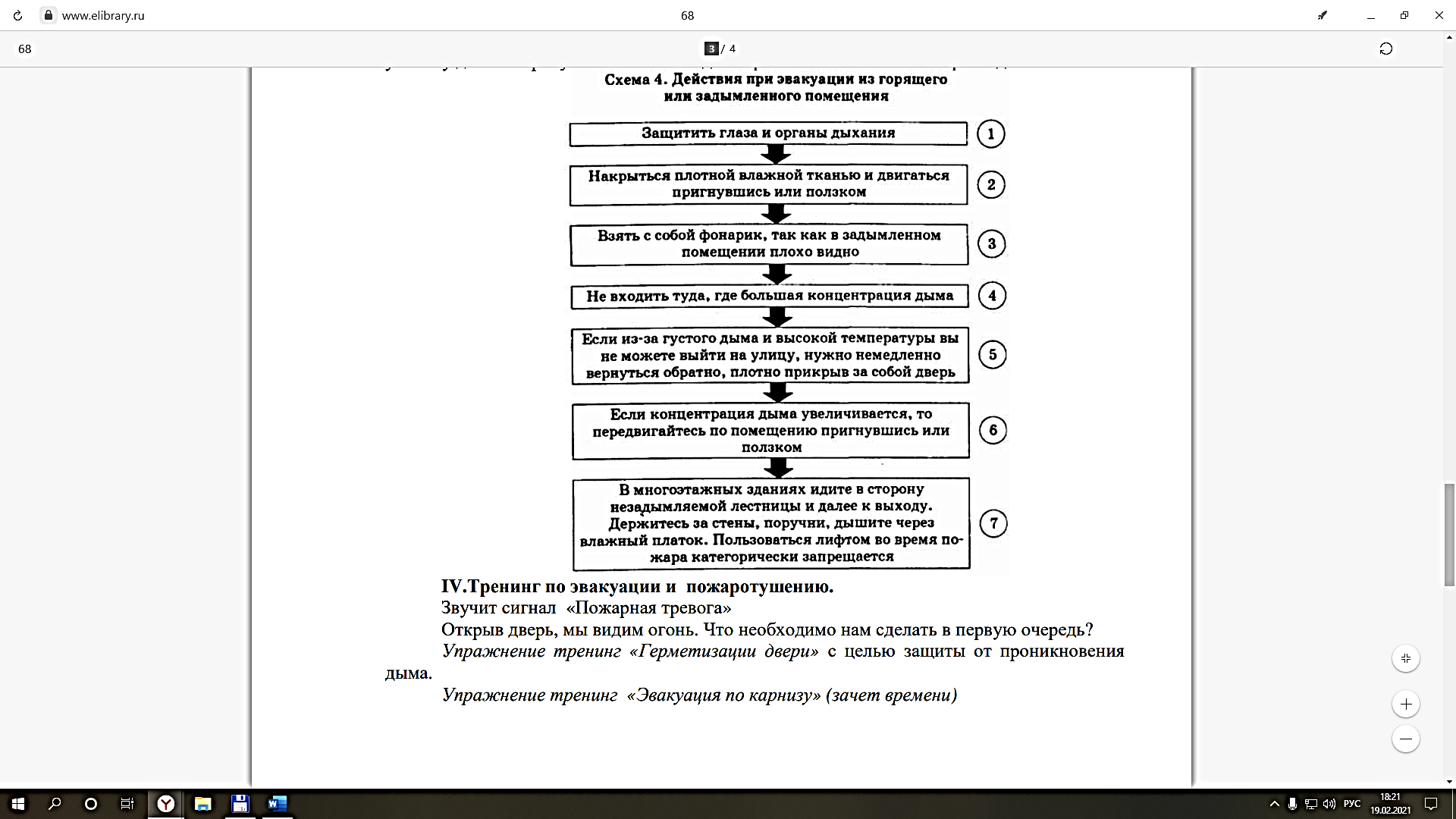 Схема действия при эвакуации из задымленного или горящего помещения.IV. Тренинг по эвакуации и пожаротушению. Звучит сигнал «Пожарная тревога» Открыв дверь, мы видим огонь. Что необходимо нам сделать в первую очередь? Упражнение тренинг «Герметизации двери» с целью защиты от проникновения дыма. Упражнение тренинг «Эвакуация по карнизу» (зачет времени).Задача: друг за другом пройти по узкой доске приставным шагом. Нам необходимо осторожно через окно по лестнице покинуть помещение. Упражнение тренинг «Эвакуация учащихся через окно по лестнице во двор школы» Построение. Пересчет по порядку номеров. (зачет времени) Упражнение «Эвакуация материальных ценностей» Нам необходимо организовать эвакуацию нашей верхней одежды. Цепочкой друг за другом бежим к окну раздевалки. Выстраиваясь в цепь возле окна, передаем верхнюю одежду класса. (зачет времени). Упражнение – тренинг «Тушение пожара». Класс делиться на 2 команды. Первая - подносят воду из школьного водопровода. Вторая - по цепочке передают ведро друг другу и тушат огонь. (зачет времени) Упражнение - тренинга «Обращение со средствами пожаротушения» 1 группа - разложить и сложить пожарные гидрант. 2 группа – определить вид огнетушителя, для чего он предназначен. Затушить огнетушителем предмет. Упражнение – тренинг «Оказание первой помощи». Цель: оказать помощь пострадавшим от ожогов. Определить оказание первой помощи при ожогах: а) здоровую кожу вокруг ожога обработать раствором спирта, зеленки, марганца; б) направить пострадавшего в медицинское учреждение; в) убрать с поверхности тела горячий предмет; г) на поврежденную поверхность на 15-10 минут наложить холод (грелка со льдом, холодная проточная вода); д) срезать ножницами одежду; е) на обожженную поверхность наложить стерильную салфетку. ответ в) д) е) б).VI. Подведение итогов урока. Вручение памяток. «Мое поведение при пожаре».Приложение 4План урока 2Тема: Способы прекращения горения при пожарах.Цель урока: обобщить знания учащихся по пожарной безопасности. Задачи урока: 1. Закреплять умения правильно действовать при возникновении пожароопасных ситуаций пожара. 2. Развивать смекалку, сообразительность. 3. Прививать чувство взаимопомощи, взаимовыручки. Планируемые результаты: 1. предметные: уметь анализировать причины пожароопасных ситуаций; знать основные правила пожарной безопасности; составлять алгоритм своих действий в пожароопасных ситуациях; 2. метапредметные:  регулятивные – уметь самостоятельно определять цель урока, ставить и формулировать задачи, оценивать успешность усвоения; коммуникативные – уметь организовывать учебное сотрудничество и совместную деятельность, работать индивидуально и в группе, формулировать, аргументировать и отстаивать своё мнение; - познавательные – уметь искать и отбирать необходимую информацию в учебной литературе, устанавливать причинно-следственные связи, строить логические рассуждения, делать выводы; 3. личностные: - уметь определять мотивы учебной деятельности; - соблюдать правила безопасного поведения в повседневной жизни.Оборудование: Мультимедийная установка с компьютером, презентация к уроку, раздаточный материал.Ход урока. I. Актуализация знаний. Сегодня у нас с вами очередной урок по основам безопасности жизнедеятельности человека. Какая опасность может угрожать человеку? Какие могут возникнуть чрезвычайные ситуации? Опасность в доме, в школе. Что это за опасность, каковы ее последствия и как действовать при ней мы сможем, узнать. II. Сообщение темы и задач урока.III. Обобщение знаний по теме «Пожарная безопасность». Что образует огонь? (искра, горючий материал, кислород) Неконтролируемый огонь провоцирует- пожар. Спутники пожара – огонь, дым. Объясните, обобщив одним предложением: не следует самостоятельно использовать спички, зажигалки и пиротехнику; нельзя оставлять без присмотра работающие приборы;  нельзя разводить костры без присмотра со стороны взрослых;  запрещается курение на территории учебного заведения; основные причины пожара в доме. средства пожаротушения Опасное нарушение движения людей. Эвакуация затруднена или невозможна. (Потеря видимости вследствие задымления).должна быть приведена общая характеристика физических свойств процессов горения, задымления, с целью конкретных рекомендаций – как вести себя в случае пожара (перемещаться ближе к земле, дышать через мокрую ткань и т.д.).На уроке обучаемым должна быть приведена общая характеристика физических свойств процессов горения, задымления, с целью конкретных рекомендаций – как вести себя в случае пожара (перемещаться ближе к земле, дышать через мокрую ткань и т.д.). Кроме того, надо акцентировать внимание обучаемых на том, что для практического закрепления правильных действий в случае пожара или иного чрезвычайного происшествия регулярно (хотя бы, раз в год) должна проводиться учебная эвакуация. Она происходит в условиях, максимально приближённых к реальным. Необходимость этого мероприятия оправдывается тем, что даже в случае идеального знания правильного поведения и понимания последовательности действий, как со стороны взрослых, так и со стороны детей, в реальной ситуации может наступить шок. Или же возможно некоторое, приближённое к нему состояние, та же паника, например. Это нарушит слаженность действий при эвакуации, чего допускать нельзя. Учебные эвакуации помогают отработать на практике всю последовательность эвакуационных действий. Это позволяет увидеть слабые стороны и бороться с ними. Но в идеале, учебная эвакуация служит закреплению практических навыков слаженной эвакуации.В случае пожара, школьникам запрещается предпринимать какие-то действия по его тушению. Вообще никаких действий, кроме эвакуации из горящего помещения, а также оказании помощи нуждающимся в ней! Вызов пожарно-спасательного подразделения во всех случаях является условием скорейшего и наиболее оптимального тушения пожара. Чем быстрее школьник сможет совершить это действие, тем более велика вероятность сохранения его жизни, здоровья и имущества.Таким образом, сегодня на уроке мы обобщаем знания по пожарной безопасности и совершенствуем свои умения и навыки.IV. Подведение итогов урока. Ваши действия, если в школе возник пожар. Работа индивидуально. Каждому обучаемому дается перепутанная схема. Задача правильно составить алгоритм действий. Приложение 5План урока 3Тема: Условия и причины возникновения пожаров.Цель урока: формировать умение школьников самостоятельно работать, изучать учебный материал в процессе изучения причин, классификации, условий возникновения пожаров.Задачи урока:Общеобразовательная: изучить причины, классификацию, условия возникновения пожаров.Воспитательная: воспитывать осторожное отношение к огню, формировать навыки безопасного поведения.Развивающая: развитие умений самостоятельно работать с комплексной разнообразной информацией познавательного характера.Планируемые результаты:Предметные:Знать: причины, классификацию, условия возникновения пожаров.Уметь: применять закон сохранения импульса при решении задач.Личностные:развивать умение оценивать усваиваемое содержание, исходя изсоциальных и личностных ценностей с точки зрения нравственно-этических норм.Метапредметные:совершенствовать умение систематизировать изучаемый материал,умение общаться, умение строить высказывание в устной форме.Средства обучения, демонстрации: компьютер, мультимедийный проектор, плакат «Условия возникновения пожара»Методы: информационно-развивающий, частично-поисковый.Объём 45 минут.Тип урока: урок изучения и первичного закрепления новых знаний.Технологическая карта урока ОБЖ в 8 классе.Методическая характеристика этапа: задачи, методы создания развивающей среды.Деятельность педагогаДеятельность обучающихся, направленная на реализацию каждого компонента образовательной компетенцииОрганизационный момент (2 мин.)Цель: Подготовка учащихся к работе на занятии. Выявление качества и уровня овладения знаниями, обеспечение их коррекции.Учитель приветствует класс.Проверяет готовность к уроку.Контролируют готовность к уроку.Концентрация внимания.Учащиеся приветствуют учителя.Опрос учащихся по заданному на дом материалу (7 мин)Формирование личностных УУД:действие нравственно-этического оценивания усваиваемого содержания, исходя из социальных ценностей.Предыдущий урок мы посвятили изучению чрезвычайных ситуаций техногенного характера.Что же такое ЧС техногенного характера? Какие три признака ЧС техногенного характера выделяет Федеральный закон?Вы изучили классификацию ЧС по масштабу распространения и тяжести последствий. Проверим, как вы усвоили этот материал. Перед вами таблица классификации ЧС. Вы должны заполнить пустые ячейки.(ПРИЛОЖЕНИЕ 1).На выполнение этого задания отводится 5 минут.Подпишите работы и сдайте. На следующем уроке будут объявлены оценки.Оптимальность сочетания контроля, самоконтроля и взаимоконтроля для установления правильности выполнения задания и коррекции пробелов.Выполняют тесты письменно.Проверка правильности выполнения тестов: учащиеся по очереди зачитываю ответ.Изучение нового учебного материала. (18 мин)Цель:Создать условия для активной и продуктивной деятельности учащихся по усвоению новых знаний. Изучить причины, классификацию, условия возникновения пожаров.Совершенствовать умение систематизировать изучаемый материал, умение общаться, умение строить высказывание в устной форме.Формирование Регулятивных УУД: целеполагание, планирование,Познавательных УУД: общеучебные, логические, действия постановки и решения проблем.Рассказ учителя:Согласно греческой мифологии, бог Прометей похитил с Олимпа огонь и подарил его людям. Однако, приучив огонь, люди приобрели не только помощника, но и коварного врага, ищущего малейшую возможность продемонстрировать свою силу и независимость.Только в 2004 году в России произошло более 230 тыс. пожаров, в которых погибло около 18,5 тыс. человек.Переходим к изучению новой темы: Пожары.Цель нашего урока: Изучить причины, классификацию, условия возникновения пожаров.Что же такое «пожар»?Попробуйте сформулировать: чем пожар отличается от костра?Пожар – это неконтролируемый процесс горения, сопровождающийся уничтожением материальных ценностей и создающий опасность для жизни и здоровья людей.При каких условиях возникает пожар?Рассмотрим плакат «Условия возникновения пожара».Мы видим, что таких условий 3: Это наличие- горючего вещества,- окислителя,- источника воспламенения.Если эти совмещение этих трех условий – неконтролируемый процесс, то возникает пожар. Для современного человека особенно опасны пожары, которые происходят при возгорании зданий.Пожары в зданиях характеризуются:- быстрым повышением температуры;- задымлением помещений;-распространением огня открытым путем;- потерей конструкциями несущей способности.Поэтому очень важна характеристика материалов с точки зрения их огнестойкости. Рассмотрим схему 2 на странице учебника 28. На какие же группы по степени огнестойкости делятся строительные и отделочные материалы? (горючие, трудногорючие и негорючие)Откройте конверт № 1 с раздаточным материалом.Ваша задача распределить карточки с названиями строительных материалов (ПРИЛОЖЕНИЕ 2) на три группы, используя схему 2.Проверим, что у вас получилось.Первая группа озвучит горючие материалы. Вторая – трудногорючие, третья – негорючие.По масштабам и интенсивности пожары подразделяются на отдельные, массовые и огненный шторм. На страницах 28 – 29 учебника есть описание таких пожаров. Давайте разберемся в этом материале. Прочтите текст учебника.А теперь откройте конверт № 2 (ПРИЛОЖЕНИЕ 3). На карточках описание пожаров. Распределите их по степени интенсивности.Проверим работу.Активные действия учащихся с объемом изучения; максимальное использование самостоятельности в добывании знаний и овладении способами действий.Записывают в тетради тему урока. Совместно с учителем формируют цель урока.Анализ схемы.Объяснение наблюдаемых явлений.Работа в группах. Классификация данных с опорой на схему.Работа с учебником.Работа в группах с текстом учебника.Анализ текстового материала, классификация фактов.Каждая группа отчитывается о выполненной работе.Закрепление учебного материала (9 мин)Цель:Обеспечение усвоения новых знаний и способов действий на уровне применения в измененной ситуации.Развивать умение оценивать усваиваемое содержание, исходя из социальных и личностных ценностей.Следующий этап нашего урока - просмотр мультфильма.(Видеоролик «Причины пожара в жилище. Правила поведения при пожаре» - 6,5 мин)Что же вы узнали из этого мультфильма?Отчего в квартире может возникнуть пожар?Как надо вести себя при пожаре в жилище?Применение знаний в знакомой и измененной ситуации.Смотрят видеофрагмент. Анализируют сюжет. Выделяют главное. Отвечают на поставленные вопросы. Делают выводы.Подведение итогов (2 мин)Цель: Мобилизация учащихся на рефлексию своего поведения. Усвоение принципов саморегуляции и сотрудничества.Формирование Регулятивных УУД: контроль, оценкаЗадает вопросы по материалу урока:Что вы узнали из сегодняшнего урока?Что понравилось?Какие, из полученных знаний, считаете наиболее важными?Учитель подводит итоги работы каждого ученика, выставляет оценки,дает оценку работе класса в целом и отдельным учащимся (активность, адекватность ответов, неординарность работы отдельных учащихся, прилежание, уровень самоорганизации)Обобщают полученные знания;выделяют успешные этапы урока и этапы, которые вызвали затруднения.Задание на дом (2 мин)Цель: Обеспечение понимания цели, содержания и способов выполнения домашнего задания.Задает задание на дом.Проверка соответствующих записей.Домашнее задание.Составить план-конспект по вопросам:- Возможные последствия пожаров (п.2.4.)- Правила безопасного поведения при пожарах (п.2.5.)Задание понятно? Вопросы есть?Урок окончен.- Записывают домашнее задание в дневник.- Знакомятся с объемом домашнего задания.- Слушают комментарии учителя. Задают вопросы по выполнению домашнего заданиястудентка гр. ФБЖ-451специальность 44.03.05Физическая культура и Безопасность жизнедеятельностиКондрашина Елизавета СергеевнаНаучный руководитель работы (проекта)Лапшина Ирина ВладимировнаПроценты верных ответовОценкаУровень знаний85-100%5 (отлично)Высокий уровень знаний75-84%4 (хорошо)Средний уровень знаний60-74%3 (удовлетворительно)Низкий уровень знанийДо 60%2 (неудовлетворительно)Низкий уровень знанийМарина А.Александр Г.Владимир Г.Ирина Г.Алёна Ж.Виктория К.Владимир К.Данил М.Елена М.Ян М.Анна Н.Кристина О.Андрей О.Юрий П.Арина Р.Денис Р.Дмитрий С.Арина С.Дарья Т.Виктор Ц.1Данил А.2Ким А.3Анна Б.4Виктор Б.5Владислав Г.6Андрей Д.7Данил Ж.8Руслан З.9Игорь К.10Ярослав К.11Кристина Л.12Денис Л.13Артём Я.14Кирилл Л.15Виолета М.16Александр М. 17Екатерина М. 18Евгения Н. 19Артур Н.20Семён Н.№ п/пИ. ФТест 1Тест 1Тест 2Тест 2№ п/пИ. Ф+-+-Марина А.9270Александр Г.8361Владимир Г.7461Ирина Г.8361Алёна Ж.10152Виктория К.11043Владимир К.10170Данил М.9243Елена М.11061Ян М.10161Анна Н.8343Кристина О.5625Андрей О.11070Юрий П.8370Арина Р.11043Денис Р.9270Дмитрий С.10152Арина С.9234Дарья Т.9270Виктор Ц.9261№ п/пИ. Ф.Тест 1Тест 1Тест 2Тест 2№ п/пИ. Ф.+-+-Данил А.5670Ким А.8361Анна Б.7452Виктор Б.8361Владислав Г.5643Андрей Д.11061Данил Ж.10143Руслан З.5634Игорь К.7470Ярослав К.4761Кристина Л.9243Денис Л.5670Артём Я.2952Кирилл Л.8352Виолета М.3870Александр М. 9234Екатерина М. 10152Евгения Н. 9234Артур Н.8370Семён Н.9225№ п/пИ. Ф.Тест 1Тест 1Тест 2Тест 2№ п/пИ. Ф.+-+-Данил А.7470Ким А.8361Анна Б.9261Виктор Б.8361Владислав Г.7443Андрей Д.11061Данил Ж.10143Руслан З.9252Игорь К.11070Ярослав К.10161Кристина Л.9261Денис Л.8370Артём Я.7470Кирилл Л.8361Виолета М.9270Александр М. 9252Екатерина М. 10152Евгения Н. 9261Артур Н.9270Семён Н.9270№ п/пИ. ФТест 1Тест 1Тест 2Тест 2№ п/пИ. Ф+-+-Марина А.9270Александр Г.8361Владимир Г.9261Ирина Г.8361Алёна Ж.10152Виктория К.11061Владимир К.10170Данил М.9243Елена М.11070Ян М.10161Анна Н.9242Кристина О.5670Андрей О.11070Юрий П.8370Арина Р.11061Денис Р.9270Дмитрий С.10152Арина С.9234Дарья Т.9252Виктор Ц.9261